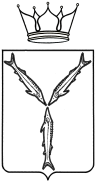 МИНИСТЕРСТВО ОБРАЗОВАНИЯ САРАТОВСКОЙ ОБЛАСТИП Р И К А Зот 19.01.2022 г. № 31г. СаратовОб установлении квалификационнойкатегории педагогическим работникаморганизаций, осуществляющихобразовательную деятельностьВ соответствии с приказом Министерства образования и науки Российской Федерации от 7 апреля 2014 года № 276 «Об утверждении Порядка проведения аттестации педагогических работников организаций, осуществляющих образовательную деятельность» и протоколом                        от 29 декабря 2021 года № 11 заседания аттестационной комиссии Саратовской области по проведению аттестации педагогических работников государственных, муниципальных, частных организаций, осуществляющих образовательную деятельность, в целях установления квалификационной категории ПРИКАЗЫВАЮ:1. Утвердить решение аттестационной комиссии Саратовской области по проведению аттестации педагогических работников государственных, муниципальных, частных организаций, осуществляющих образовательную деятельность, в целях установления квалификационной категории.2. Установить с 29 декабря 2021 года:2.1. первую квалификационную категорию педагогическим работникам согласно приложению 1 к настоящему приказу.2.2. высшую квалификационную категорию педагогическим работникам согласно приложению 2 к настоящему приказу.3. Контроль за исполнением настоящего приказа оставляю за собой.Министр										М.И. ОрловПриложение 1к приказу министерства образованияСаратовской областиот 19.01.2022 г. № 31Перечень педагогических работников,которым установлена первая квалификационная категорияпо указанным должностям с 29 декабря 2021 годаПриложение 2к приказу министерства образованияСаратовской областиот 19.01.2022 г. № 31Перечень педагогических работников,которым установлена высшая квалификационная категорияпо указанным должностям с 29 декабря 2021 года№ п/пФамилия, имя, отчествоДолжностьМесто работыАбайдуллинаГульнараТагировнавоспитательмуниципальное дошкольное образовательное учреждение  детский сад № 5 города Хвалынска Саратовской областиАбраменкоВасилийНиколаевичучительмуниципальное общеобразовательное учреждение «Средняя общеобразовательная школа 
с. Елшанка Новобурасского района Саратовской области»АбушаеваРамиляМунавировнаучительмуниципальное бюджетное общеобразовательное учреждение «Основная общеобразовательная школа               с. Репьевка Базарно-Карабулакского муниципального района Саратовской области»АвраменкоАннаВасильевнапедагог дополнительного образованиямуниципальное учреждение дополнительного образования «Дом детского творчества городского округа ЗАТО Светлый Саратовской области»АгеровНиколайЛьвовичучительмуниципальное общеобразовательное учреждение Вольского муниципального района «Гимназия имени Героя Советского Союза В.В. Талалихина г. Вольска Саратовской области»АитоваНаиляАдельшеевнавоспитательмуниципальное бюджетное дошкольное образовательное учреждение «Детский сад 
с. Царевщина» Балтайского  муниципального района Саратовской областиАкмурзиноваБатыщаШарипкалиевнаучительмуниципальное казенное общеобразовательное учреждение «Средняя общеобразовательная школа 
п. Красноозерный»АкчуринаГалияРяшитовнаучительмуниципальное бюджетное общеобразовательное учреждение «Средняя общеобразовательная школа               с. Яковлевка Базарно-Карабулакского муниципального района Саратовской области»АлексееваОксанаВладимировнаучитель-логопедмуниципальное бюджетное учреждение дополнительного образования «Детско-юношеский центр г. Петровска Саратовской области»АлексенцеваТатьянаЛеонидовнапреподавательмуниципальное бюджетное учреждение дополнительного образования «Лысогорская детская школа искусств»АлиагаеваГюнашАзизулла кызывоспитательмуниципальное дошкольное образовательное учреждение «Детский сад комбинированного вида № 186 «Белочка» Фрунзенского района г. СаратоваАпальковаЕленаПетровнаучительмуниципальное общеобразовательное учреждение - средняя общеобразовательная школа 
с. Лебедевка Краснокутского района Саратовской областиАсановаНатальяАнатольевнаучитель-логопедмуниципальное автономное дошкольное образовательное учреждение «Детский сад № 2 «Ласточка» г. Балаково Саратовской областиАфонинаОксанаАлександровнамузыкальный руководительмуниципальное дошкольное образовательное учреждение «Детский сад № 47»  Энгельсского муниципального района Саратовской областиАхиеваСветланаАнатольевнапреподавательмуниципальное бюджетное учреждение дополнительного образования «Детская школа искусств № 11»АхуноваЛяйляТафкиловнаучительмуниципальное общеобразовательное учреждение «Средняя общеобразовательная школа                  № 12 г. Балашова Саратовской области»БабенковаИринаВасильевнаучительмуниципальное общеобразовательное учреждение «Средняя общеобразовательная школа 
№ 7 г. Балашова Саратовской области»БабкинаЕкатеринаГеннадьевнаучительгосударственное бюджетное общеобразовательное учреждение Саратовской области «Школа-интернат для обучающихся по адаптированным образовательным программам № 3 г. Саратова»БадиковаЛюдмилаМихайловнавоспитательмуниципальное дошкольное образовательное учреждение «Центр развития ребенка – детский сад № 98 «Алые паруса»БайбуловаНеляАнатольевнавоспитательмуниципальное дошкольное образовательное учреждение «Детский сад № 1 села Перелюб Перелюбского муниципального  района Саратовской области»БакановаТатьянаВикторовнаучительмуниципальное автономное общеобразовательное учреждение «Средняя общеобразовательная школа села Поповка» муниципального образования «Город Саратов»БалабановаМаринаАнатольевнаучительмуниципальное бюджетное общеобразовательное учреждение – основная общеобразовательная школа 
с. Ивановка Аркадакского района Саратовской областиБалдуеваАннаВладимировнавоспитательмуниципальное дошкольное образовательное учреждение  детский сад № 5 города Хвалынска Саратовской областиБаранникТатьянаВикторовнавоспитательмуниципальное автономное  дошкольное образовательное учреждение «Детский сад                            № 112» Энгельсского муниципального района Саратовской областиБежинаЕленаВладимировнавоспитательмуниципальное дошкольное образовательное учреждение «Детский сад № 7 «Березка» 
г. Новоузенска Саратовской области»БезкоровайнаяЕленаЮрьевнавоспитательмуниципальное дошкольное образовательное учреждение «Детский сад № 164» Ленинского района г. СаратоваБекешеваМинслуСиюшевнапедагог дополнительного образованиямуниципальное учреждение дополнительного образования «Дом детского творчества» 
р.п. Дергачи Саратовской областиБекешеваНурьяСиюшевнаучительмуниципальное общеобразовательное учреждение «Основная общеобразовательная школа 
п. Советский» Дергачевского района Саратовской областиБеловаОльгаАлексеевнаучительмуниципальное бюджетное общеобразовательное учреждение - основная общеобразовательная школа 
с. Александровка Советского района Саратовской областиБеловаНадеждаЮрьевнаучительмуниципальное общеобразовательное учреждение «Средняя общеобразовательная школа имени Героя Советского Союза С.М. Иванова» р.п. Турки Турковского района Саратовской областиБелогородскийДмитрийВалерьевичучительмуниципальное общеобразовательное учреждение «Средняя общеобразовательная школа им. Г.И. Марчука р.п. Духовницкое Духовницкого района Саратовской области»БелозёроваАльбинаМихайловнапреподавательмуниципальное учреждение дополнительного образования «Детская школа искусств имени С.Н. Кнушевицкого города Петровска Саратовской области»БережнаяНадеждаВасильевнавоспитательмуниципальное дошкольное образовательное учреждение «Детский сад № 4 «Звездочка» р.п. Турки Саратовской области»БерлизоваСветланаАлександровнаучительмуниципальное общеобразовательное учреждение «Средняя общеобразовательная школа 
с. Питерка Питерского района Саратовской области»БерчеваМайяАнатольевнавоспитательмуниципальное автономное дошкольное образовательное учреждение «Детский сад комбинированного вида № 35»    Энгельсского муниципального района Саратовской областиБлохинСергейВладимировичучительмуниципальное общеобразовательное учреждение «Средняя общеобразовательная школа               № 12 г. Балашова Саратовской области»БоброваИринаЮрьевнавоспитательмуниципальное бюджетное дошкольное образовательное учреждение «Детский сад 
с. Алексеевка Базарно-Карабулакского муниципального района Саратовской области»БольшаковаИннаВикторовнапедагог-психологгосударственное бюджетное общеобразовательное учреждение Саратовкой области «Средняя общеобразовательная школа с. Белогорное Вольского района»БортниковаЮлияВадимовнавоспитательмуниципальное дошкольное образовательное учреждение «Детский сад комбинированного вида «Космос» города Балашова Саратовской области»БоханАнастасияЮрьевнаучительмуниципальное общеобразовательное учреждение «Средняя общеобразовательная школа                 № 24 имени Героя Советского Союза Пономаренко Виктора Ивановича» Энгельсского муниципального района Саратовской областиБочаровАнатолийФедоровичучительмуниципальное общеобразовательное учреждение «Краснолиманская  основная общеобразовательная школа п. Красноармейский Романовского района Саратовской области»БочкареваВалентинаВладимировнаучительмуниципальное общеобразовательное учреждение - средняя общеобразовательная школа 
с. Рекорд Краснокутского района Саратовской областиБралиеваЛюбовьНиколаевнаучительмуниципальное бюджетное общеобразовательное учреждение - основная общеобразовательная школа 
с. Александровка Советского района Саратовской областиБредуноваТатьянаВикторовнавоспитательмуниципальное бюджетное дошкольное образовательное учреждение «Детский сад «Берёзка» р.п. Самойловка Самойловского района Саратовской области»БрежневаЮлияВикторовнапедагог-психологмуниципальное бюджетное дошкольное образовательное учреждение «Детский сад компенсирующего вида № 223» г. СаратоваБруткалиеваАлияТюлегеновнавоспитательмуниципальное общеобразовательное учреждение - средняя общеобразовательная школа 
с. Рекорд Краснокутского района Саратовской областиБугаеваЕленаАлексеевнапреподавательгосударственное бюджетное учреждение дополнительного образования «Детская школа искусств с. Ивантеевка» Саратовской областиБукинаЛюдмилаПетровнапреподавательмуниципальное бюджетное учреждение дополнительного образования «Базарнокарабулакская детская школа искусств»БулгаковаЛюбовьАнатолиевнапедагог-психологмуниципальное общеобразовательное учреждение «Лицей № 3 имени Петра Аркадьевича Столыпина г. Ртищево Саратовской области»БутаковаНатальяАлександровнаучительмуниципальное автономное общеобразовательное учреждение «Средняя общеобразовательная школа 
с. Маянга» Балаковского района Саратовской областиБыковаЛилияНиколаевнавоспитательмуниципальное бюджетное дошкольное образовательное учреждение «Детский сад 
с. Большая Гусиха Базарно-Карабулакского муниципального района Саратовской области»БычковаНадеждаВалерьевнаучительмуниципальное общеобразовательное учреждение - средняя общеобразовательная школа 
с. Кировское Марксовского района Саратовской области ВарыгинСергейНиколаевичучительмуниципальное бюджетное общеобразовательное учреждение «Основная общеобразовательная школа                  с. Тепляковка Базарно-Карабулакского муниципального района Саратовской области»ВарыгинаЛюдмилаМихайловнаучительмуниципальное автономное общеобразовательное учреждение «Средняя общеобразовательная школа       р.п. Свободный Базарно-Карабулакского муниципального района Саратовской области»ВасякинаНатальяФедоровнаучительмуниципальное общеобразовательное учреждение «Средняя общеобразовательная школа                 № 94» Ленинского района                 г. СаратоваВенатовскаяЕленаНиколаевнаучительмуниципальное бюджетное общеобразовательное учреждение «Средняя общеобразовательная школа 
№ 2 р.п. Базарный Карабулак Саратовской области»ВиноградоваАнастасияАлександровнапреподавательгосударственное профессиональное образовательное учреждение «Саратовский областной колледж искусств»ВолковаОльгаВасильевнаучительмуниципальное общеобразовательное учреждение «Средняя общеобразовательная школа 
с. Новотулка Питерского района Саратовской области»ВолковаНатальяВладимировнасоциальный педагогмуниципальное автономное общеобразовательное учреждение «Лицей № 37» Фрунзенского района                            г. СаратоваВоробьеваЮлияАлександровнапреподавательмуниципальное бюджетное учреждение дополнительного образования «Детская музыкальная школа № 21»ВостриковаМаринаОлеговнаучительмуниципальное бюджетное общеобразовательное учреждение «Основная  общеобразовательная школа села Садовое Красноармейского района Саратовской области»ВязьминаНаталияАлексеевнаучительмуниципальное общеобразовательное учреждение «Средняя общеобразовательная школа                   № 8 имени кавалера трех орденов Славы В.И. Курова               г. Новоузенска Саратовской области»ГаврилинаНатальяАлександровнавоспитательмуниципальное дошкольное образовательное учреждение «Детский сад № 1 «Звёздочка» комбинированного вида» города Шиханы Саратовской областиГаланкинаОлесяИгоревнапреподавательмуниципальное учреждение дополнительного образования «Детская музыкальная школа р.п. Турки»ГвоздьЕленаСергеевнаучительмуниципальное автономное общеобразовательное учреждение «Средняя общеобразовательная школа              № 11» г. Балаково Саратовской областиГвоздюкТатьянаГеннадиевнаучительмуниципальное общеобразовательное учреждение - средняя общеобразовательная школа 
с. Рекорд Краснокутского района Саратовской областиГерасимоваЗояАлександровнаучительмуниципальное общеобразовательное учреждение Вольского муниципального района «Средняя общеобразовательная школа № 47 р.п. Сенной Вольского района Саратовской области»ГерасимоваНадеждаМихайловнапедагог-психологмуниципальное бюджетное общеобразовательное учреждение - основная общеобразовательная школа 
с. Александровка Советского района Саратовской областиГерингОльгаНиколаевнаучительмуниципальное общеобразовательное учреждение - средняя общеобразовательная школа 
с. Лебедевка Краснокутского района Саратовской областиГлинчиковаМаринаАнатольевнаучительмуниципальное общеобразовательное учреждение «Лицей» 
г. Балашова Саратовской областиГлуховаАннаВасильевнаучительмуниципальное бюджетное общеобразовательное учреждение «Средняя общеобразовательная школа                 № 1 р.п. Самойловка Самойловского района Саратовской области»ГодуноваНатальяСергеевнаучительмуниципальное автономное общеобразовательное учреждение «Гимназия № 2»              г. Балаково Саратовской областиГолованеваГалинаИвановнаучительмуниципальное бюджетное общеобразовательное учреждение «Средняя общеобразовательная школа села Каменка Самойловского района Саратовской области»ГоловачеваТатьянаВикторовнаучительмуниципальное общеобразовательное учреждение «Средняя общеобразовательная школа                      № 2 г. Ершова Саратовской области им. Героя Советского Союза Зуева М.А.»ГорбуноваЕлизаветаАлександровнаучительмуниципальное бюджетное общеобразовательное учреждение «Средняя общеобразовательная школа                   № 2 имени С.И. Подгайнова                 г. Калининска Саратовской области»ГорбуноваЕленаВикторовнаучительмуниципальное общеобразовательное учреждение средняя общеобразовательная школа села Апалиха Хвалынского района Саратовской областиГореловаМаринаНиколаевнавоспитательмуниципальное бюджетное дошкольное образовательное учреждение «Детский сад 
с. Садовка» Балтайского  муниципального района Саратовской областиГоренковаЕленаГеннадьевнаучительгосударственное бюджетное общеобразовательное учреждение Саратовской области «Школа-интернат для обучающихся по адаптированным образовательным программам № 5 г. Саратова»ГоринаЛюдмилаАлександровнаучительмуниципальное общеобразовательное учреждение «Темповская средняя общеобразовательная школа Ртищевского района Саратовской области»ГоршковаЖаннаНиколаевнавоспитательмуниципальное дошкольное образовательное учреждение «Центр развития ребенка - детский сад № 1 «Мечта» 
г. Ртищево Саратовской области»ГрачёваМаринаВладимировнавоспитательмуниципальное бюджетное дошкольное образовательное учреждение «Детский сад «Берёзка» р.п. Самойловка Самойловского района Саратовской области»ГригорьеваЕкатеринаВикторовнавоспитательмуниципальное дошкольное образовательное учреждение «Центр развития ребенка – детский сад № 18 «Город чудес»ГрищенкоАлександрАлександровичучительмуниципальное общеобразовательное учреждение - средняя общеобразовательная школа 
с. Лебедевка Краснокутского района Саратовской областиГрошеваОльгаВладимировнавоспитательмуниципальное дошкольное образовательное учреждение «Детский сад № 1 «Звёздочка» комбинированного вида» города Шиханы Саратовской областиГубановаНатальяГригорьевнаучительмуниципальное общеобразовательное учреждение «Средняя общеобразовательная школа               № 2 города Пугачева Саратовской области»ГузановаТатьянаСергеевнапедагог-психологмуниципальное автономное дошкольное образовательное учреждение «Детский сад № 7 «Улыбка» г. Балаково Саратовской областиГузенковаМаргаритаВикторовнаучительмуниципальное общеобразовательное учреждение «Средняя общеобразовательная школа «Патриот» с кадетскими классами имени Героя Российской Федерации Дейнеко Юрия Михайловича» Энгельсского муниципального района Саратовской областиГургулияОльгаЛеонидовнаучительмуниципальное общеобразовательное учреждение «Средняя общеобразовательная школа                 № 1» Энгельсского муниципального района Саратовской областиДавыдоваТатьянаБорисовнаучительмуниципальное общеобразовательное учреждение «Средняя общеобразовательная школа              с. Красный Яр» Энгельсского муниципального района Саратовской областиДадоноваЛюдмилаФедоровнаучительмуниципальное бюджетное общеобразовательное учреждение «Средняя общеобразовательная школа                 № 3 города Красноармейска Саратовской области имени дважды Героя Советского Союза Скоморохова Н. М.»ДворяшинаВалерияГеннадьевнапреподавательгосударственное бюджетное профессиональное образовательное учреждение «Саратовское областное училище (техникум) олимпийского резерва»ДегтяреваЮлияВячеславовнаучительмуниципальное общеобразовательное учреждение «Средняя общеобразовательная школа             № 94» Ленинского района                    г. СаратоваДенисенкоЛианаРенатовнавоспитательмуниципальное общеобразовательное учреждение - средняя общеобразовательная школа             № 4 г. Маркса Саратовской областиДжарошеваЕленаМихайловнапедагог-библиотекарьмуниципальное общеобразовательное учреждение «Средняя общеобразовательная школа имени Героя Советского Союза Юрия Алексеевича Гагарина» Энгельсского муниципального района Саратовской областиДжемолдиноваИринаАлексеевнавоспитательмуниципальное бюджетное дошкольное образовательное учреждение «Детский сад 
с. Царевщина» Балтайского  муниципального района Саратовской областиДзюбакЯнаСергеевнапедагог-психологмуниципальное автономное дошкольное образовательное учреждение «Детский сад № 20 «Олимпийская сказка» 
г. Балаково Саратовской областиДорофеевСергейАнатольевичпреподавательмуниципальное бюджетное учреждение дополнительного образования «Базарнокарабулакская детская школа искусств»ДоценкоАлександрИвановичучительмуниципальное казенное   общеобразовательное учреждение «Вечерняя (сменная) общеобразовательная школа № 7» Энгельсского муниципального района Саратовской областиДубовиченкоЛюдмилаАнатольевнаучительмуниципальное общеобразовательное учреждение «Средняя общеобразовательная школа имени Героя Советского Союза В.И. Лаврова с. Горяйновка Духовницкого района Саратовской области»ДубровскаяВераАлександровнаучительмуниципальное общеобразовательное учреждение «Средняя общеобразовательная школа            № 5 имени В. Хомяковой»   Энгельсского муниципального района Саратовской областиДюдяеваНатальяСергеевнавоспитательмуниципальное автономное дошкольное образовательное учреждение - детский сад № 35 г. Балаково Саратовской областиЕвсееваНаталияВладимировнастарший воспитательмуниципальное автономное дошкольное образовательное учреждение «Детский сад компенсирующего вида № 146»  г. СаратоваЕвтушокИринаАнатольевнамузыкальный руководительмуниципальное дошкольное образовательное учреждение «Детский сад комбинированного вида «Челночок» города Балашова Саратовской области»ЕгарминаДарьяМихайловнаучительмуниципальное общеобразовательное учреждение «Основная общеобразовательная школа                   с. Клевенка Ивантеевского района Саратовской области»ЕгарминаНатальяАлександровнаучительмуниципальное общеобразовательное учреждение «Основная общеобразовательная школа             с. Клевенка Ивантеевского района Саратовской области»ЕлистратоваОльгаАлександровнапреподавательгосударственное автономное профессиональное образовательное учреждение Саратовской области «Саратовский областной базовый медицинский колледж»ЕреминаОльгаВладимировнавоспитательмуниципальное общеобразовательное учреждение - средняя общеобразовательная школа               № 4 г. Маркса Саратовской областиЕркаеваМаринаНиколаевнаучительмуниципальное общеобразовательное учреждение - средняя общеобразовательная школа 
с. Рекорд Краснокутского района Саратовской областиЕрмаковаОльгаНиколаевнаучительмуниципальное бюджетное  общеобразовательное учреждение «Средняя общеобразовательная школа 
№ 8 г. Петровска Саратовской области»ЖдановаЛарисаНиколаевнаучительмуниципальное общеобразовательное учреждение «Средняя общеобразовательная школа 
с. Новотулка Питерского района Саратовской области»ЖелтоваВераВладимировнаучительмуниципальное общеобразовательное учреждение «Средняя общеобразовательная школа 
с. Новотулка Питерского района Саратовской области»ЖумагалиеваГульжамалРомазановнаучительмуниципальное общеобразовательное учреждение - средняя общеобразовательная школа 
с. Рекорд Краснокутского района Саратовской областиЗаграничнаяДарьяСергеевнапреподавательгосударственное учреждение дополнительного образования Детская школа искусств № 1 
г. Маркса Саратовской областиЗадворноваЮлияИгоревнавоспитательмуниципальное дошкольное образовательное учреждение «Детский сад комбинированного вида № 72» Заводского района г. СаратоваЗайцеваНаталияГеннадьевнапедагог-организатормуниципальное общеобразовательное учреждение «Средняя общеобразовательная школа «Патриот» с кадетскими классами имени Героя Российской Федерации Дейнеко Юрия Михайловича» Энгельсского муниципального района Саратовской областиЗахароваДарьяДмитриевнавоспитательмуниципальное дошкольное образовательное учреждение детский сад № 2 «Малыш» 
п. Горный Краснопартизанского района Саратовской областиЗахароваАннаВладимировнаучитель-логопедмуниципальное дошкольное образовательное учреждение «Детский сад № 165» Ленинского района г. СаратоваЗиновьеваМарияПавловнаметодистмуниципальное автономное учреждение дополнительного образования «Дворец творчества детей и молодёжи имени О.П. Табакова»ЗюлковскаяМаринаВикторовнаучительмуниципальное общеобразовательное учреждение «Средняя общеобразовательная школа 
№ 7 г. Балашова Саратовской области»ИвановаНадеждаЛикандровнаучительмуниципальное общеобразовательное учреждение - средняя общеобразовательная школа  деревни Ершовка Аткарского района Саратовской областиИвановаСветланаАдамовнаучительмуниципальное общеобразовательное учреждение «Средняя общеобразовательная школа имени Всеволода Павловича Сергеева с. Родничок Балашовского района Саратовской области»ИвановаНатальяАнатольевнаинструктор по физической культуремуниципальное дошкольное образовательное учреждение «Детский сад № 47»  Энгельсского муниципального района Саратовской областиИвановаОльгаВикторовнаучительмуниципальное общеобразовательное учреждение «Основная общеобразовательная школа» р.п. Турки Турковского района Саратовской областиИвановаНатальяАлександровнаинструктор-методистмуниципальное учреждение дополнительного образования «Детско-юношеская спортивная школа городского округа ЗАТО Светлый Саратовской области»ИмангалиеваСаулеМуратовнавоспитательмуниципальное казенное общеобразовательное учреждение «Средняя общеобразовательная школа 
п. Красноозерный»ИмашеваМайраНигматуллаевнаучительмуниципальное общеобразовательное учреждение «Средняя общеобразовательная школа 
с. Старые Озинки» Озинского муниципального района Саратовской областиИонинаВераАлександровнаучительмуниципальное общеобразовательное учреждение «Средняя общеобразовательная школа  р.п. Озинки» Озинского района Саратовской областиИоноваТатьянаАлексеевнапреподавательгосударственное бюджетное учреждение дополнительного образования «Детская школа искусств г. Новоузенска» Саратовской областиИсаеваАлександраЮрьевнаучительмуниципальное автономное общеобразовательное учреждение «Средняя общеобразовательная школа п. Сергиевский» муниципального образования «Город Саратов»ИсхаковаГульфияАхатовнаучительмуниципальное бюджетное общеобразовательное учреждение «Средняя общеобразовательная школа                с. Яковлевка Базарно-Карабулакского муниципального района Саратовской области»КазанцеваСветланаАлексеевнапреподавательмуниципальное автономное учреждение дополнительного образования «Детская школа искусств № 4»КалининаНатальяВячеславовнаучительмуниципальное автономное общеобразовательное учреждение «Средняя общеобразовательная школа             № 28» г. Балаково Саратовской областиКалининаТатьянаАнатольевнапреподавательгосударственное бюджетное профессиональное образовательное учреждение Саратовской области «Ершовский агропромышленный лицей»КалинкинаЕленаАлександровнавоспитательмуниципальное автономное дошкольное образовательное учреждение «Детский сад комбинированного вида № 33» г. Балаково Саратовской областиКандероваКсенияАндреевнаучительмуниципальное общеобразовательное учреждение «Средняя общеобразовательная школа               № 2 с углубленным изучением отдельных предметов им. В.П. Тихонова» Фрунзенского района г. СаратоваКапитоноваВалентинаАнатольевнаучительмуниципальное общеобразовательное учреждение «Основная общеобразовательная школа               № 4 г. Пугачева Саратовской области»КапуловаЛюдмилаРежебовнасоциальный педагогмуниципальное общеобразовательное учреждение «Средняя общеобразовательная школа             № 2 г. Ершова Саратовской области им. Героя Советского Союза Зуева М.А.»КарановскаяИринаВикторовнапедагог-организатормуниципальное бюджетное общеобразовательное учреждение «Средняя общеобразовательная школа               с. Алексеевка Базарно-Карабулакского муниципального района Саратовской области»КарапетянОльгаВячеславовнаучительмуниципальное общеобразовательное учреждение «Средняя общеобразовательная школа  р.п. Озинки» Озинского района Саратовской областиКарягинаОльгаВикторовнавоспитательмуниципальное бюджетное дошкольное образовательное учреждение «Детский сад 
с. Царевщина» Балтайского  муниципального района Саратовской областиКасимоваЭсмерРаджаб Кызытренер-преподавательмуниципальное учреждение дополнительного образования «Детско-юношеская спортивная школа городского округа ЗАТО Светлый Саратовской области»КаськовичСветланаВалериевнаконцертмейстергосударственное учреждение дополнительного образования Детская школа искусств № 1 
г. Маркса Саратовской областиКирюхинаВикторияВикторовнавоспитательмуниципальное бюджетное дошкольное образовательное учреждение «Детский сад 
р.п. Свободный Базарно-Карабулакского муниципального района Саратовской области»КлавдиенкоНатальяНиколаевнаучительчастное общеобразовательное учреждение «прогимназия «Д.А.Р.»КобыленковаНинаПавловнаучительмуниципальное бюджетное общеобразовательное учреждение «Средняя общеобразовательная школа              № 8 города Красноармейска Саратовской области»КовалеваЛюбовьВладимировнавоспитательмуниципальное дошкольное образовательное учреждение «Детский сад с. Большая Таволожка Пугачёвского района Саратовской области»КовалеваТатьянаАлексеевнастарший воспитательмуниципальное дошкольное образовательное учреждение «Детский сад № 14 «Солнышко» г. Ртищево Саратовской области»КовальчукТаисияВикторовнаучительмуниципальное автономное общеобразовательное учреждение «Гимназия № 2»             г. Балаково Саратовской областиКовтуноваМаринаАлександровнапреподавательгосударственное учреждение  дополнительного образования «Детская школа искусств № 2» г. БалашоваКозинскаяТатьянаВикторовнаучительмуниципальное бюджетное общеобразовательное учреждение «Средняя общеобразовательная школа села Красавка Самойловского района Саратовской области»КозловаТатьянаСергеевнаинструктор по физической культуремуниципальное дошкольное образовательное учреждение «Центр развития ребенка – детский сад № 113» Заводского района г. СаратоваКолесниковаЭльвираРушановнавоспитательмуниципальное автономное дошкольное образовательное учреждение «Детский сад № 6 «Тополёк» г. Балаково Саратовской областиКонкинаАнастасияЕвгеньевнамузыкальный руководительмуниципальное дошкольное образовательное учреждение «Детский сад «Солнышко» 
п. Знаменский Ивантеевского района Саратовской области»КоноваловаЕленаВладимировнаучительмуниципальное общеобразовательное учреждение «Средняя общеобразовательная школа                № 3 г. Ершова Саратовской области»КоржавинаЕленаСергеевнавоспитательмуниципальное дошкольное образовательное учреждение  Вольского муниципального района «Детский сад комбинированного вида № 1 «Ласточка» г. Вольска  Саратовской области»КоротковаТатьянаИвановнавоспитательмуниципальное автономное дошкольное образовательное учреждение «Детский сад комбинированного вида № 35»    Энгельсского муниципального района Саратовской областиКорсаковаАннаАфанасьевнавоспитательмуниципальное бюджетное общеобразовательное учреждение «Основная общеобразовательная школа села Савкино Петровского района Саратовской области»КортуноваДинаНиколаевнавоспитательмуниципальное дошкольное образовательное учреждение «Детский сад № 61» Энгельсского муниципального района Саратовской областиКотковаЛюдмилаГеннадьевнавоспитательмуниципальное бюджетное дошкольное образовательное учреждение «Детский сад «Чайка» г. Аркадака Саратовской областиКотковаНатальяГеннадиевнавоспитательмуниципальное дошкольное образовательное учреждение «Детский сад с. Ленинское» Энгельсского муниципального района Саратовской областиКочкинаЛюдмилаВасильевнапреподавательмуниципальное бюджетное учреждение дополнительного образования «Детская музыкальная школа № 19»КошелеваТатьянаМихайловнавоспитательмуниципальное дошкольное образовательное учреждение «Детский сад общеразвивающего вида с приоритетным осуществлением деятельности по художественно - эстетическому развитию детей № 14» г. Маркса Саратовской областиКрайноваЕленаДемьяновнаконцертмейстергосударственное бюджетное учреждение дополнительного образования «Детская школа искусств» им. В.В. ТолкуновойКрайноваЕленаДемьяновнапреподавательгосударственное бюджетное учреждение дополнительного образования «Детская школа искусств» им. В.В. ТолкуновойКрапивинаНаталияПетровнаучительмуниципальное бюджетное  общеобразовательное учреждение «Средняя общеобразовательная школа 
№ 8 г. Петровска Саратовской области»КремаренкоНатальяСергеевнаконцертмейстергосударственное профессиональное образовательное учреждение «Саратовский областной колледж искусств»КротоваВераВасильевнапреподавательмуниципальное бюджетное учреждение дополнительного образования «Базарнокарабулакская детская школа искусств»КрутяковаСветланаСергеевнаучительмуниципальное бюджетное общеобразовательное учреждение «Средняя общеобразовательная школа                         р.п. Ровное Ровенского муниципального района Саратовской области»КудашеваКадрияШакировнавоспитательмуниципальное дошкольное образовательное учреждение «Детский сад № 47»  Энгельсского муниципального района Саратовской областиКудашеваАсияАиповнаучительмуниципальное бюджетное общеобразовательное учреждение «Основная общеобразовательная школа                  с. Репьевка Базарно-Карабулакского муниципального района Саратовской области»КудашеваГалияМаратовнапедагог-психологмуниципальное бюджетное общеобразовательное учреждение «Средняя общеобразовательная школа              с. Яковлевка Базарно-Карабулакского муниципального района Саратовской области»КудрявцеваОксанаРамиз кызыучительмуниципальное общеобразовательное учреждение «Основная общеобразовательная школа               с. Клевенка Ивантеевского района Саратовской области»КузинаОльгаВалериевнасоциальный педагогмуниципальное общеобразовательное учреждение «Начальная общеобразовательная школа             № 238» Ленинского района города СаратоваКузнецоваМаринаАнатольевнапреподавательгосударственное бюджетное учреждение дополнительного образования «Детская школа искусств № 2» города Шиханы Саратовской областиКулагинаАнастасияВалерьевнаучительмуниципальное бюджетное общеобразовательное учреждение «Средняя общеобразовательная школа               № 2 города Красноармейска Саратовской области имени Героя Советского Союза Танцорова Г.В.»КулаковаЮлияАлександровнавоспитательмуниципальное дошкольное образовательное учреждение  детский сад № 7 г. Хвалынска Саратовской областиКульджановаСлуШадьяровнаучительмуниципальное бюджетное общеобразовательное учреждение «Основная общеобразовательная школа 
с. Смородинка Перелюбского муниципального района Саратовской области»КуприяноваАллаЮрьевнаучительмуниципальное общеобразовательное учреждение «Средняя общеобразовательная школа                  с. Яблоновый Гай Ивантеевского района Саратовской области»КурентяеваСветланаВасильевнаучительмуниципальное автономное общеобразовательное учреждение «Гимназия № 2»              г. Балаково Саратовской областиКурковаЛюдмилаАлександровнавоспитательмуниципальное бюджетное общеобразовательное учреждение «Средняя общеобразовательная школа имени Героя Советского Союза И.Н. Сытова с. Липовка Базарно-Карабулакского муниципального района Саратовской области»КутановаЛюбовьНиколаевнаучительмуниципальное автономное общеобразовательное учреждение «Средняя общеобразовательная школа «Аврора»КуцГульмираСаматовнавоспитательмуниципальное дошкольное образовательное учреждение «Детский сад № 25 «Золотой ключик» с. Константиновка Краснокутского района Саратовской области»КучмийТатьянаАлексеевнавоспитательмуниципальное дошкольное образовательное учреждение «Детский сад № 71»  Энгельсского муниципального района Саратовской областиЛагутинаЛюдмилаАлексеевнаучительмуниципальное бюджетное общеобразовательное учреждение – средняя общеобразовательная школа 
№ 3 города Аркадака Саратовской областиЛагутинаОльгаВикторовнавоспитательмуниципальное дошкольное образовательное учреждение «Детский сад № 100» Заводского района г. СаратоваЛакееваВалентинаНиколаевнавоспитательмуниципальное дошкольное образовательное учреждение «Детский сад № 16 г. Пугачева Саратовской области»ЛевкинаОксанаЕвгеньевнавоспитательмуниципальное дошкольное образовательное учреждение «Детский сад № 3 г. Пугачева Саратовской области»ЛеоноваЕленаАлексеевнаучительмуниципальное бюджетное общеобразовательное учреждение «Средняя общеобразовательная школа села Каменка Самойловского района Саратовской области»ЛизякинаОльгаВладимировнавоспитательмуниципальное дошкольное образовательное учреждение «Детский сад № 128» Ленинского района г. СаратоваЛисицкаяЭльвираЮртчи кызыинструктор по физической культуремуниципальное бюджетное  дошкольное образовательное учреждение «Детский сад № 18 города Красноармейска Саратовской области»ЛобановАлександрВикторовичпреподавательмуниципальное бюджетное учреждение дополнительного образования «Детская музыкальная школа № 21»ЛобановаКристинаУразгалиевнапреподавательгосударственное бюджетное учреждение дополнительного образования «Детская школа искусств г. Красноармейска Саратовской области»ЛогиноваНадеждаАлександровнавоспитательмуниципальное дошкольное образовательное учреждение «Детский сад «Ромашка» посёлка Расково Саратовского района Саратовской областиЛозинаЕленаАлександровнаучительмуниципальное бюджетное общеобразовательное учреждение «Средняя общеобразовательная школа села Каменка Самойловского района Саратовской области»ЛомакинаОльгаВладимировнаучительмуниципальное общеобразовательное учреждение «Средняя общеобразовательная школа              № 24»ЛонщиковаЛарисаВикторовнаучительмуниципальное автономное общеобразовательное учреждение «Средняя общеобразовательная школа              № 21 им. П.А. Столыпина»ЛопуховаСветланаАнатольевнавоспитательмуниципальное дошкольное образовательное учреждение «Детский сад № 23» Октябрьского района                          г. СаратоваЛукьяненкоИринаВладимировнаучительмуниципальное общеобразовательное учреждение «Средняя общеобразовательная школа                   № 14 города Пугачева Саратовской области имени 
П.А. Столыпина»ЛукьянчиковаМаринаВладимировнаучительмуниципальное бюджетное общеобразовательное учреждение «Средняя общеобразовательная школа                              № 8 города Красноармейска Саратовской области»МавлютовВладиславСергеевичпреподавательгосударственное автономное профессиональное образовательное учреждение Саратовской области «Саратовский областной химико-технологический техникум»МалаховаДарьяСергеевнаучительмуниципальное бюджетное общеобразовательное учреждение «Средняя общеобразовательная школа                 № 2 имени С.И. Подгайнова                    г. Калининска Саратовской области»МамочкинаСветланаНиколаевнаучительмуниципальное общеобразовательное учреждение «Средняя общеобразовательная школа 
с. Новотулка Питерского района Саратовской области»МартиросянИринаВитальевнапреподавательмуниципальное учреждение дополнительного образования «Детская школа искусств имени С.Н. Кнушевицкого города Петровска Саратовской области»МартыноваТатьянаВладимировнавоспитательмуниципальное бюджетное дошкольное образовательное учреждение детский сад «Светлячок» р.п. Лысые Горы Лысогорского района Саратовской областиМарусенкоНатальяНиколаевнаучительмуниципальное общеобразовательное учреждение «Гимназия № 7»МасловскаяИринаМихайловнаучительмуниципальное общеобразовательное учреждение «Основная общеобразовательная школа 
с. Любицкое Пугачёвского района Саратовской области»МатвееваАннаГеннадиевнавоспитательмуниципальное дошкольное образовательное учреждение «Детский сад комбинированного вида № 239» Ленинского района г. СаратоваМаштаковаЕленаФедоровнаинструктор по физической культуремуниципальное автономное дошкольное образовательное учреждение «Детский сад № 7 «Улыбка» г. Балаково Саратовской областиМейзингерЕленаАлександровнавоспитательмуниципальное дошкольное образовательное учреждение «Детский сад № 71»  Энгельсского муниципального района Саратовской областиМилаяАннаКуантаевнаучительмуниципальное бюджетное общеобразовательное учреждение «Основная общеобразовательная школа 
с. Смородинка Перелюбского муниципального района Саратовской области»МироноваИринаАлександровнапреподавательмуниципальное бюджетное учреждение дополнительного образования «Детская музыкальная школа № 21»МихайлинаМаринаВладимировнаучительмуниципальное общеобразовательное учреждение «Средняя общеобразовательная школа                № 86» Ленинского района города СаратоваМокринскаяЕленаАлександровнаинструктор по физической культуремуниципальное бюджетное дошкольное образовательное учреждение «Детский сад № 5 «Радость» р.п. Базарный Карабулак Саратовской области»МолошноваЕленаГеннадьевнаучительмуниципальное бюджетное общеобразовательное учреждение «Средняя общеобразовательная школа                № 2 имени С.И. Подгайнова                г. Калининска Саратовской области»МосевкинаВалентинаАлександровнаучительмуниципальное общеобразовательное учреждение «Средняя общеобразовательная школа поселка Возрождение» Хвалынского района Саратовской областиМоселоваОльгаВикторовнапедагог-психологгосударственное бюджетное общеобразовательное учреждение Саратовкой области «Средняя общеобразовательная школа с. Белогорное Вольского района»МосквинаЮлияНиколаевнамузыкальный руководительмуниципальное автономное дошкольное образовательное учреждение «Детский сад № 18 «Малыш»» г. Балаково Саратовской областиМошеваАнастасияВладимировнавоспитательмуниципальное общеобразовательное учреждение «Усть-Щербединская средняя общеобразовательная школа 
с. Усть-Щербедино Романовского района Саратовской области»МусьяченкоМарияСергеевнаучительмуниципальное общеобразовательное учреждение «Лицей» 
г. Балашова Саратовской областиМухинаВиолеттаВалентиновнаучительмуниципальное автономное общеобразовательное учреждение «Средняя общеобразовательная школа               № 19» г. Балаково Саратовской областиМясниковаОльгаГеннадиевнапреподавательмуниципальное бюджетное учреждение дополнительного образования «Детская школа искусств № 3 Энгельсского муниципального района»МясниковаЛюдмилаАлександровнаучительмуниципальное бюджетное общеобразовательное учреждение «Средняя общеобразовательная школа              № 8 города Красноармейска Саратовской области»МячиковаИринаАнатольевнавоспитательмуниципальное дошкольное образовательное учреждение «Детский сад № 1 «Теремок» р.п. Романовка Романовского района Саратовской областиНегинЕвгенийАндреевичучительмуниципальное общеобразовательное учреждение средняя общеобразовательная школа                № 1 города Хвалынска Саратовской областиНедошивинаЕкатеринаСергеевнаучительмуниципальное бюджетное  общеобразовательное учреждение «Средняя общеобразовательная школа 
№ 8 г. Петровска Саратовской области»НезамутдиноваРозияРашидовнаучительмуниципальное бюджетное общеобразовательное учреждение «Средняя общеобразовательная школа                № 3 города Красноармейска Саратовской области имени дважды Героя Советского Союза Скоморохова Н. М.»НекрасоваИринаНиколаевнавоспитательмуниципальное дошкольное образовательное учреждение «Детский сад № 1 «Звёздочка» комбинированного вида» города Шиханы Саратовской областиНефедоваЕленаЕвгеньевнавоспитательмуниципальное дошкольное образовательное учреждение «Детский сад № 3 «Капелька» 
г. Вольска Саратовской области»НефедоваВероникаАлександровнаучительмуниципальное общеобразовательное учреждение «Средняя общеобразовательная школа                № 33 имени 
П.А. Столыпина» Энгельсского муниципального района Саратовской областиНигметоваГульнараСарсенгалиевнаучительмуниципальное общеобразовательное учреждение «Средняя общеобразовательная школа 
с. Широкополье» Энгельсского  муниципального района Саратовской областиНикитинаТатьянаВладимировнаучительмуниципальное общеобразовательное учреждение «Средняя общеобразовательная школа                № 69 имени дважды Героя Советского Союза Скоморохова Н.М.» Ленинского района                       г. СаратоваНиколаеваАнастасияЭдуардовнавоспитательмуниципальное дошкольное образовательное учреждение «Детский сад № 52»    Энгельсского муниципального района Саратовской областиНикулинаИринаЮрьевнаучительмуниципальное бюджетное общеобразовательное учреждение «Средняя общеобразовательная школа               с. Алексеевка Базарно-Карабулакского муниципального района Саратовской области»ОвчинниковаЛюбовьАнатольевнавоспитательмуниципальное автономное дошкольное образовательное учреждение «Детский сад № 7 «Улыбка» г. Балаково Саратовской областиОвчинниковаЛюдмилаЛеонидовнаучительмуниципальное общеобразовательное учреждение «Средняя общеобразовательная школа               № 24»ОгурцоваИринаГеннадьевнаучительмуниципальное общеобразовательное учреждение «Темповская средняя общеобразовательная школа Ртищевского района Саратовской области»ОрловаЕленаВикторовнапедагог-психологмуниципальное общеобразовательное учреждение - средняя общеобразовательная школа              № 3 г. Маркса Саратовской области им. Л.Г. ВенедиктовойПавловаНатальяГригорьевнавоспитательмуниципальное автономное дошкольное образовательное учреждение «Детский сад № 18 «Малыш»» г. Балаково Саратовской областиПавловаНатальяВладимировнавоспитательмуниципальное дошкольное образовательное учреждение «Детский сад комбинированного вида «Челночок» города Балашова Саратовской области»ПавловаОльгаВладимировнаучительмуниципальное общеобразовательное учреждение «Гимназия-школа      с. Ивантеевка Саратовской области»ПакАннаПавловнаучительчастное общеобразовательное учреждение «Лицей-интернат         № 5 открытого акционерного общества «Российские железные дороги»ПантелееваЛюдмилаМихайловнаучительгосударственное бюджетное общеобразовательное учреждение Саратовской области «Школа-интернат для обучающихся по адаптированным образовательным программам 
с. Приволжское Ровенского района»ПанченкоСветланаАнатольевнаучительмуниципальное бюджетное общеобразовательное учреждение - средняя общеобразовательная школа      р.п. Советское Советского района Саратовской областиПарамоноваНатальяВладимировнаучительгосударственное бюджетное общеобразовательное учреждение Саратовской области «Школа-интернат                  г. Хвалынска»ПарфеноваНатальяАлександровнавоспитательмуниципальное дошкольное образовательное учреждение «Детский сад комбинированного вида № 239» Ленинского района г. СаратоваПахомовСергейНиколаевичучительмуниципальное общеобразовательное учреждение «Основная общеобразовательная школа              с. Раевка Ивантеевского района Саратовской области»ПахомовЮрийСергеевичучительмуниципальное общеобразовательное учреждение «Темповская средняя общеобразовательная школа Ртищевского района Саратовской области»ПахомоваИринаАлександровнаучительмуниципальное общеобразовательное учреждение «Основная общеобразовательная школа                 с. Раевка Ивантеевского района Саратовской области»ПерекальскаяЛарисаАлександровнавоспитательмуниципальное дошкольное образовательное учреждение «Детский сад № 19 г. Пугачева Саратовской области»ПерепечкинаЛюбовьВладимировнавоспитательмуниципальное бюджетное дошкольное образовательное учреждение «Детский сад № 1 «Теремок» р.п. Базарный Карабулак Саратовской области»ПетриковаАннаАлександровнаучительмуниципальное автономное общеобразовательное учреждение «Средняя общеобразовательная школа               № 51»ПетринаТатьянаАнатольевнаучительмуниципальное бюджетное общеобразовательное учреждение «Средняя общеобразовательная школа села Каменка Самойловского района Саратовской области»ПетроваЕленаВладимировнавоспитательмуниципальное дошкольное образовательное учреждение «Детский сад с. Вязовка Татищевского района Саратовской области»ПилюгинаГалинаВикторовнаучительмуниципальное общеобразовательное учреждение «Средняя общеобразовательная школа поселка Возрождение» Хвалынского района Саратовской областиПисиноваНатальяВасильевнавоспитательмуниципальное дошкольное образовательное учреждение «Детский сад с. Большая Таволожка Пугачёвского района Саратовской области»ПогореловаЕленаСергеевнавоспитательмуниципальное дошкольное образовательное учреждение - детский сад п. Колос Марксовского района Саратовской областиПокусаеваОльгаВасильевнаучительмуниципальное бюджетное общеобразовательное учреждение «Средняя общеобразовательная школа села Каменка Самойловского района Саратовской области»ПолееваМаринаВладимировнаучительмуниципальное общеобразовательное учреждение «Средняя общеобразовательная школа              № 24 имени Героя Советского Союза Пономаренко Виктора Ивановича» Энгельсского муниципального района Саратовской областиПолуэктоваОльгаВладимировнавоспитательмуниципальное дошкольное образовательное учреждение «Детский сад № 3 г. Пугачева Саратовской области»ПолуэктоваЕкатеринаАлександровнавоспитательмуниципальное дошкольное образовательное учреждение «Детский сад № 164» Ленинского района г. СаратоваПолынинаЕленаЮрьевнаучительмуниципальное общеобразовательное учреждение «Средняя общеобразовательная школа с. Яблоновый Гай Ивантеевского района Саратовской области»ПотаповаГалинаВалентиновнаучительмуниципальное автономное общеобразовательное учреждение «Средняя общеобразовательная школа 
п. Новониколаевский» Балаковского района Саратовской областиПреслицкаяКсенияРостиславовнапедагог-психологмуниципальное дошкольное образовательное учреждение «Детский сад комбинированного вида «Челночок» города Балашова Саратовской области»ПриваловаСветланаИвановнаконцертмейстергосударственное бюджетное учреждение дополнительного образования «Детская школа искусств» р.п. СамойловкаПридановаСветланаАнатольевнапреподавательмуниципальное учреждение дополнительного образования «Детская музыкальная школа р.п. Турки»ПрокофьеваАннаВалерьевнапедагог-организатормуниципальное учреждение дополнительного образования «Дом детского творчества «Солнечный» Ленинского района города СаратоваПрошкинаМарияВикторовнавоспитательмуниципальное бюджетное дошкольное образовательное учреждение «Центр развития ребенка – детский сад № 44» Заводского района г. СаратоваПудиковаОльгаВикторовнапедагог-библиотекарьмуниципальное автономное общеобразовательное учреждение «Лицей № 37» Фрунзенского района                            г. СаратоваПунтусЛюдмилаАнатольевнавоспитательмуниципальное бюджетное дошкольное образовательное учреждение «Детский сад 
с. Царевщина» Балтайского  муниципального района Саратовской областиПушкинаЕленаАлександровнаучитель-логопедмуниципальное дошкольное образовательное учреждение «Детский сад комбинированного вида № 72» Заводского района г. СаратоваРаствороваКатераСергеевнаучительмуниципальное общеобразовательное учреждение средняя  общеобразовательная школа 
с. Федоровка Федоровского района Саратовской области имени И.С. ГавваРафиковаНаиляФаритовнавоспитательмуниципальное дошкольное образовательное учреждение «Детский сад № 16 г. Пугачева Саратовской области»РахманкуловаЕленаФедоровнапедагог-психологмуниципальное бюджетное общеобразовательное учреждение - средняя общеобразовательная школа              № 1 р.п. Степное Советского района Саратовской областиРахмановаНаталияВалерьевнаметодистгосударственное автономное профессиональное образовательное учреждение Саратовской области «Новоузенский агротехнологический техникум»РепенкоИринаАнатольевнавоспитательчастное общеобразовательное учреждение «прогимназия «Д.А.Р.»РодионоваТатьянаЕвгеньевнавоспитательмуниципальное общеобразовательное учреждение - средняя общеобразовательная школа              № 4 г. Маркса Саратовской областиРомановаЛидияВикторовнаучительмуниципальное общеобразовательное учреждение «Средняя общеобразовательная школа               № 3 г. Ершова Саратовской области»РомановаНатальяВикторовнавоспитательмуниципальное бюджетное дошкольное образовательное учреждение «Детский сад № 5 «Радость» р.п. Базарный Карабулак Саратовской области»РоюАннаНиколаевнавоспитательчастное общеобразовательное учреждение «прогимназия «Д.А.Р.»РубцоваОльгаНиколаевнавоспитательмуниципальное дошкольное образовательное учреждение «Детский сад комбинированного вида «Челночок» города Балашова Саратовской области»РудаковаТатьянаВикторовнапреподавательмуниципальное учреждение дополнительного образования «Детская школа искусств имени С.Н. Кнушевицкого города Петровска Саратовской области»РуденкоЛюдмилаВикторовнаучительмуниципальное общеобразовательное учреждение «Средняя общеобразовательная школа              № 1 р.п. Дергачи» Дергачёвского района Саратовской областиРупасоваЮлияСветославовнапедагог-психологмуниципальное учреждение дополнительного образования «Центр психолого-педагогического сопровождения «Позитив» Энгельсского муниципального района Саратовской областиРыбинаОльгаВитальевнапреподавательгосударственное учреждение дополнительного образования Детская школа искусств № 1 
г. Маркса Саратовской областиРыцареваМаринаПетровнаучительмуниципальное общеобразовательное учреждение – средняя общеобразовательная школа    имени заслуженного учителя РСФСР Худякова В.И. 
с. Царевщина Балтайского района Саратовской областиРязанцеваНатальяЕвгеньевнаучительмуниципальное общеобразовательное учреждение «Средняя общеобразовательная школа              с. Ивантеевка имени 
И.Ф. Дрёмова Саратовской области»СавинкинВалерийЕвгеньевичучительмуниципальное общеобразовательное учреждение - средняя общеобразовательная школа    № 1 имени 397-й Сарненской дивизии города Аткарска  Саратовской областиСавиноваНинаВасильевнавоспитательмуниципальное автономное дошкольное образовательное учреждение «Детский сад                  № 57» Энгельсского муниципального района Саратовской областиСавловаПолинаСергеевнаучитель-логопедмуниципальное автономное дошкольное образовательное учреждение «Детский сад № 2 «Ласточка» г. Балаково Саратовской областиСалоЛюбовьАлександровнаучительмуниципальное общеобразовательное учреждение «Средняя общеобразовательная школа  р.п. Озинки» Озинского района Саратовской областиСамылкинаГалинаСергеевнаучительмуниципальное общеобразовательное учреждение «Средняя общеобразовательная школа 
с. Сторожевка»СапароваСветланаАлександровнавоспитательмуниципальное дошкольное образовательное учреждение  Вольского муниципального района «Детский сад комбинированного вида № 1 «Ласточка» г. Вольска  Саратовской области»СапрыкинаЛюдмилаВладимировнавоспитательмуниципальное общеобразовательное учреждение «Средняя общеобразовательная школа 
с. Генеральское имени Героя Советского Союза Ароновой Раисы Ермолаевны»  Энгельсского муниципального района Саратовской областиСармолаеваНадияСаматовнавоспитательмуниципальное дошкольное образовательное учреждение «Центр развития ребенка - детский сад № 6»   Энгельсского муниципального района Саратовской областиСаяпинаОльгаВасильевнаучительмуниципальное общеобразовательное учреждение Романовская средняя общеобразовательная школа р.п. Романовка Романовского района Саратовской области имени полного кавалера орденов Славы  И.В. СерещенкоСеврюковаНатальяМихайловнапреподавательмуниципальное бюджетное учреждение дополнительного образования «Детская школа искусств п. Пробуждение Энгельсского муниципального района»СеливерстоваНаталияЮрьевнавоспитательмуниципальное автономное дошкольное образовательное учреждение «Детский сад компенсирующего вида № 146»  г. СаратоваСеменоваАлександраАлександровнавоспитательмуниципальное дошкольное образовательное учреждение  Вольского муниципального района «Детский сад комбинированного вида № 1 «Ласточка» г. Вольска  Саратовской области»СемёноваСветланаПетровнаучительмуниципальное общеобразовательное учреждение «Средняя общеобразовательная школа               № 21 имени Героя Советского Союза Ильи Макаровича Каплунова» Энгельсского муниципального района Саратовской областиСемыкинаТатьянаРайнольдовнавоспитательмуниципальное дошкольное образовательное учреждение «Детский сад № 3 г. Пугачева Саратовской области»СергалиеваАсельСалаватовнаучительмуниципальное бюджетное общеобразовательное учреждение средняя общеобразовательная школа 
№ 1 с. Александров-Гай Александрово-Гайского муниципального района Саратовской областиСергиенкоЭллаИвановнамузыкальный руководительмуниципальное дошкольное образовательное учреждение «Детский сад № 1 «Березка» 
р.п. Турки Саратовской областиСеребряковРустямРушановичучительмуниципальное бюджетное общеобразовательное учреждение «Средняя общеобразовательная школа              с. Яковлевка Базарно-Карабулакского муниципального района Саратовской области»СеребряковаЕленаНиколаевнаучительмуниципальное бюджетное общеобразовательное учреждение «Средняя общеобразовательная школа села Красавка Самойловского района Саратовской области»СигидаТатьянаАлександровнапреподавательгосударственное бюджетное учреждение дополнительного образования «Детская школа искусств № 2» города Шиханы Саратовской областиСидоркинаНатальяАнатольевнавоспитательмуниципальное автономное дошкольное образовательное учреждение «Детский сад комбинированного вида № 41 «Березка» г. Балаково Саратовской областиСизенкоМаринаАнатольевнавоспитательмуниципальное дошкольное образовательное учреждение «Детский сад № 3 «Радуга» 
г. Красный Кут Саратовской области»СизоваНатальяНиколаевнаучительмуниципальное бюджетное общеобразовательное учреждение «Средняя общеобразовательная школа 
п. Молодежный Перелюбского муниципального района Саратовской области»СилантьевВладимирВладимировичучительгосударственное бюджетное общеобразовательное учреждение Саратовской области «Школа-интернат                   г. Пугачева»СиротинАндрейВладимировичпреподавательЕршовское подразделение Приволжского учебного центра профессиональных квалификаций – структурного подразделения Приволжской железной дороги филиала ОАО «РЖД»СиухинаТатьянаНиколаевнаучительгосударственное бюджетное общеобразовательное учреждение Саратовской области «Школа-интернат                         г. Пугачева»СкворцоваТаисияАлексеевнавоспитательмуниципальное дошкольное образовательное учреждение «Детский сад комбинированного вида «Челночок» города Балашова Саратовской области»СлаповскаяМаринаСергеевнаучительмуниципальное общеобразовательное учреждение «Средняя общеобразовательная школа 
№ 2 г. Ртищево Саратовской области»СмирноваМаринаГеннадьевнавоспитательмуниципальное дошкольное образовательное учреждение «Детский сад № 5» Энгельсского муниципального района Саратовской областиСмотроваОльгаВладимировнавоспитательмуниципальное дошкольное образовательное учреждение «Детский сад комбинированного вида «Космос» города Балашова Саратовской области»СолинаМаринаКонстантиновнавоспитательмуниципальное дошкольное образовательное учреждение «Детский сад № 19» Энгельсского муниципального района Саратовской областиСоловьеваЛюбовьПетровнапреподавательгосударственное автономное профессиональное образовательное учреждение Саратовской области «Энгельсский промышленно-экономический колледж»СплюхинаСветланаАлександровнапедагог дополнительного образованиямуниципальное казённое учреждение дополнительного образования «Центр технического творчества детей и молодежи»СтепановаЕленаПетровнавоспитательмуниципальное автономное общеобразовательное учреждение «Основная общеобразовательная школа 
с. Хлебновка» Балаковского района Саратовской областиСтепановаОльгаСергеевнавоспитательмуниципальное дошкольное образовательное учреждение «Детский сад комбинированного вида № 199» Ленинского района г. СаратоваСтепанянЕкатеринаПетровнаучительмуниципальное бюджетное общеобразовательное учреждение «Средняя общеобразовательная школа                № 2 имени С.И. Подгайнова                г. Калининска Саратовской области»СурковаАнастасияПетровнаучитель-логопедмуниципальное дошкольное образовательное учреждение «Детский сад № 68»  Энгельсского муниципального района Саратовской областиСутягинаТатьянаТимофеевна учительмуниципальное бюджетное общеобразовательное учреждение «Средняя общеобразовательная школа 
с. Калинин Перелюбского муниципального района Саратовской области»ТабаковаЕленаСергеевнапедагог-психологмуниципальное общеобразовательное учреждение «Средняя общеобразовательная школа 
№ 4 г. Ртищево Саратовской области»ТалановаЕленаВладимировнавоспитательмуниципальное бюджетное дошкольное образовательное учреждение «Детский сад № 5 «Радость» р.п. Базарный Карабулак Саратовской области»ТеребрюховаЕленаВладимировнаучительмуниципальное бюджетное общеобразовательное учреждение «Средняя общеобразовательная школа             № 8 города Красноармейска Саратовской области»ТильтигинаВераНиколаевнавоспитательмуниципальное дошкольное образовательное учреждение  Вольского муниципального района «Детский сад комбинированного вида № 1 «Ласточка» г. Вольска  Саратовской области»ТкаченкоОльгаСергеевнаучительмуниципальное общеобразовательное учреждение «Средняя общеобразовательная школа                 № 24 имени Героя Советского Союза Пономаренко Виктора Ивановича» Энгельсского муниципального района Саратовской областиТлешевГалимжанКадыровичмастер производственного обучениягосударственное бюджетное профессиональное образовательное учреждение Саратовской области «Дергачевский агропромышленный лицей»ТребунскаяАннаБорисовнаучительмуниципальное общеобразовательное учреждение «Средняя общеобразовательная школа               № 2 г. Ершова Саратовской области им. Героя Советского Союза Зуева М.А.»ТретьяковаСветланаСергеевнапреподавательгосударственное автономное профессиональное образовательное учреждение Саратовской области «Балаковский политехнический техникум»ТугушеваРяйсяМукадесовнаучительмуниципальное общеобразовательное учреждение «Средняя общеобразовательная школа                 № 33 имени 
П.А. Столыпина» Энгельсского муниципального района Саратовской областиТугушеваАльфияАхметсафеновнаучительмуниципальное бюджетное общеобразовательное учреждение «Средняя общеобразовательная школа               с. Яковлевка Базарно-Карабулакского муниципального района Саратовской области»ТугушеваАльфияКеримовнаучительмуниципальное бюджетное общеобразовательное учреждение «Основная общеобразовательная школа              с. Репьевка Базарно-Карабулакского муниципального района Саратовской области»ТугушеваГюзельФеязовнаучительмуниципальное бюджетное общеобразовательное учреждение «Средняя общеобразовательная школа               с. Яковлевка Базарно-Карабулакского муниципального района Саратовской области»ТугушеваЛюбовьНиколаевнавоспитательмуниципальное бюджетное дошкольное образовательное учреждение «Детский сад 
р.п. Свободный Базарно-Карабулакского муниципального района Саратовской области»ТупиковаОльгаВикторовнаучительмуниципальное бюджетное общеобразовательное учреждение «Средняя общеобразовательная школа               с. Таловка Калининского района Саратовской области»ТуралиеваИринаНигматуловнаучительмуниципальное общеобразовательное учреждение «Средняя общеобразовательная школа             № 3 г. Ершова Саратовской области»ТынковаВераАнатольевнапреподавательгосударственное бюджетное учреждение дополнительного образования «Детская школа искусств № 2» города Шиханы Саратовской областиУваркинИванБорисовичпреподавательгосударственное учреждение  дополнительного образования «Детская школа искусств № 2» г. БалашоваУполовниковМихаилВалентиновичпреподавательЕршовское подразделение Приволжского учебного центра профессиональных квалификаций – структурного подразделения Приволжской железной дороги филиала ОАО «РЖД»УсовВладимирВикторовичучительмуниципальное бюджетное общеобразовательное учреждение «Основная общеобразовательная школа 
с. Первая Ханеневка Базарно-Карабулакского муниципального района Саратовской области»УховаЛидияВикторовнаучительгосударственное бюджетное общеобразовательное учреждение Саратовской области «Средняя общеобразовательная школа 
п. Алексеевка Хвалынского района имени В.М. Пашина»ФедосееваЕленаЮрьевнавоспитательмуниципальное автономное дошкольное образовательное учреждение «Детский сад № 20 «Олимпийская сказка» 
г. Балаково Саратовской областиФилатоваЮлияВладимировнаучительмуниципальное общеобразовательное учреждение «Основная общеобразовательная школа 
с. Квасниковка» Энгельсского муниципального района Саратовской областиФолимошинаЕленаАлександровнаучительмуниципальное общеобразовательное учреждение – средняя общеобразовательная школа 
с. Воронцовка Екатериновского района Саратовской областиХалинаАленаМихайловнавоспитательмуниципальное бюджетное общеобразовательное учреждение «Основная общеобразовательная школа села Березовка Петровского района Саратовской области»ХаритоноваЕленаВасильевнавоспитательмуниципальное автономное дошкольное образовательное учреждение «Детский сад № 18 «Малыш»» г. Балаково Саратовской областиХаустоваОльгаСергеевнаучительмуниципальное бюджетное общеобразовательное учреждение - средняя общеобразовательная школа 
№ 1 р.п. Екатериновка Екатериновского района Саратовской областиХимичРуфинаВикторовнаконцертмейстермуниципальное автономное учреждение дополнительного образования «Детская школа искусств № 2 им. И.Я. Паницкого»ХимичРуфинаВикторовнапреподавательмуниципальное автономное учреждение дополнительного образования «Детская школа искусств № 2 им. И.Я. Паницкого»ХлебожароваАннаПетровнастарший воспитательмуниципальное дошкольное образовательное учреждение «Детский сад № 185» Ленинского района г. СаратоваХодороваРимаМаратовнапреподавательмуниципальное бюджетное учреждение дополнительного образования «Детская школа искусств № 1 имени Петра Андреевича Фролова Энгельсского муниципального района»ХохловаОльгаИвановнаучительмуниципальное общеобразовательное учреждение «Средняя общеобразовательная школа 
п. Новопушкинское» Энгельсского муниципального района Саратовской областиЦикулинаЕленаВладимировнавоспитательмуниципальное автономное дошкольное образовательное учреждение «Детский сад комбинированного вида № 35»    Энгельсского муниципального района Саратовской областиЦыбинаНинаАнатольевнаучительмуниципальное общеобразовательное учреждение «Средняя общеобразовательная школа 
с. Новотулка Питерского района Саратовской области»ЦыплаковаОльгаВладимировнапреподавательмуниципальное автономное учреждение дополнительного образования «Детская школа искусств № 1»ЧеботареваЛарисаНиколаевнаучительмуниципальное общеобразовательное учреждение «Средняя общеобразовательная школа 
п. Белоглинный» Озинского района Саратовской областиЧермашенцеваТатьянаАлександровнаучительмуниципальное общеобразовательное учреждение - средняя общеобразовательная школа 
с. Подлесное Марксовского района Саратовской области им. Ю.В. ФисенкоЧерненкоВикторияАлексеевнавоспитательмуниципальное дошкольное образовательное учреждение Вольского муниципального района «Детский сад № 9 «Малышок» г. Вольска Саратовской области»ЧернышеваНатальяВикторовнаучительмуниципальное автономное общеобразовательное учреждение «Средняя общеобразовательная школа                № 28» г. Балаково Саратовской областиЧинченкоЛилияАндреевнаучительмуниципальное общеобразовательное учреждение «Основная общеобразовательная школа 
с. Ленинское» Энгельсского муниципального района Саратовской областиЧирковаТатьянаАлександровнавоспитательмуниципальное дошкольное образовательное учреждение «Детский сад № 164» Ленинского района г. СаратоваЧубаркоИринаВасильевнавоспитательмуниципальное автономное дошкольное образовательное учреждение «Детский сад № 6 «Тополёк» г. Балаково Саратовской областиЧуеваЛюдмилаВладимировнаучительмуниципальное бюджетное общеобразовательное учреждение «Средняя общеобразовательная школа                  № 2 города Красноармейска Саратовской области имени Героя Советского Союза Танцорова Г.В.»ЧурбановаЮлияЗахаровнаучительмуниципальное общеобразовательное учреждение «Средняя общеобразовательная школа «Патриот» с кадетскими классами имени Героя Российской Федерации Дейнеко Юрия Михайловича» Энгельсского муниципального района Саратовской областиШаблевскихНаталияПавловнамузыкальный руководительмуниципальное автономное  дошкольное образовательное учреждение «Детский сад                  № 75» Энгельсского муниципального района Саратовской областиШаминаСветланаПетровнаучительмуниципальное бюджетное общеобразовательное учреждение «Средняя общеобразовательная школа             № 8 города Красноармейска Саратовской области»ШараповаМарияВикторовнаучительмуниципальное общеобразовательное учреждение «Средняя общеобразовательная школа             № 1 г. Новоузенска Саратовской области»ШараповаГалинаВикторовнаучительмуниципальное общеобразовательное учреждение «Средняя общеобразовательная школа                  с. Красный Яр» Энгельсского муниципального района Саратовской областиШевченкоАндрейАлексеевичучительмуниципальное автономное общеобразовательное учреждение «Средняя общеобразовательная школа           п. Сергиевский» муниципального образования «Город Саратов»ШевчукНатальяАнатольевна учительмуниципальное бюджетное общеобразовательное учреждение «Средняя общеобразовательная школа им. М.М. Рудченко 
с. Перелюб Перелюбского муниципального района Саратовской области»ШейкоЕленаВикторовнапреподавательгосударственное учреждение дополнительного образования Детская школа искусств № 1 
г. Маркса Саратовской областиШейкоЕлизаветаАндреевнаучительмуниципальное бюджетное общеобразовательное учреждение «Средняя общеобразовательная школа               с. Колокольцовка Калининского района Саратовской области»ШелудяковаТатьянаАлексеевнапедагог-психологмуниципальное общеобразовательное учреждение «Средняя общеобразовательная школа              № 4 г. Ершова Саратовской области имени Героя Советского Союза Спирина В.Р.»ШелухинаНадеждаНиколаевнаучительмуниципальное бюджетное общеобразовательное учреждение «Средняя общеобразовательная школа 
п. Молодежный Перелюбского муниципального района Саратовской области»ШмалькоНадеждаНиколаевнаучительмуниципальное общеобразовательное учреждение «Основная общеобразовательная школа 
с. Квасниковка» Энгельсского муниципального района Саратовской областиШмелеваТатьянаАлександровнавоспитательмуниципальное дошкольное образовательное учреждение «Детский сад № 5 «Колосок» 
г. Новоузенска Саратовской области»ШонинаЛарисаВладимировнаучительмуниципальное общеобразовательное учреждение «Средняя общеобразовательная школа               № 103» Ленинского района              г. СаратоваШохинаСветланаПетровнасоциальный педагогмуниципальное дошкольное образовательное учреждение - детский сад № 19 с. Подлесное Марксовского района Саратовской областиШумаковаНатальяИвановнавоспитательмуниципальное дошкольное образовательное учреждение «Детский сад № 16 г. Пугачева Саратовской области»ШынгалиеваАлмаСатывалдыевнавоспитательмуниципальное казенное общеобразовательное учреждение «Средняя общеобразовательная школа 
п. Красноозерный»ЩелкуноваИринаЕвгеньевнаучительмуниципальное общеобразовательное учреждение «Средняя общеобразовательная школа                № 1 г. Новоузенска Саратовской области»ЭрнстТатьянаОлеговнавоспитательмуниципальное дошкольное образовательное учреждение «Детский сад № 52»    Энгельсского муниципального района Саратовской областиЮнусоваСарияКурмангалиевнавоспитательчастное дошкольное образовательное учреждение «Детский сад № 111 открытого акционерного общества «Российские железные дороги»ЮшковаЕленаАлексеевнаучительмуниципальное общеобразовательное учреждение – средняя общеобразовательная школа 
№ 8 города Аткарска Саратовской областиЯковенкоГалинаАнатольевнапедагог-психологмуниципальное автономное дошкольное образовательное учреждение «Детский сад                   № 33» Энгельсского муниципального района Саратовской областиЯнченкоНадеждаВладимировнавоспитательмуниципальное дошкольное образовательное учреждение «Детский сад № 1 «Звёздочка» комбинированного вида» города Шиханы Саратовской областиЯроцИринаВикторовнаучительмуниципальное общеобразовательное учреждение - средняя общеобразовательная школа 
с. Лебедевка Краснокутского района Саратовской областиЯшинаОльгаСафаровнаучительмуниципальное автономное общеобразовательное учреждение «Средняя общеобразовательная школа                № 28» г. Балаково Саратовской области№ п/пФамилия, имя, отчествоДолжностьМесто работыАбдулинаТатьянаНиколаевнаинструктор по физической культуремуниципальное бюджетное дошкольное образовательное учреждение «Детский сад № 5 р.п. Ровное Ровенского муниципального района Саратовской области»АбдурашидоваРозалияСабировнавоспитательмуниципальное бюджетное дошкольное образовательное учреждение «Детский сад № 5 р.п. Ровное Ровенского муниципального района Саратовской области»АблынинаТатьянаБорисовнаинструктор по физической культуремуниципальное бюджетное дошкольное образовательное учреждение «Детский сад компенсирующего вида № 225» г. СаратоваАборинаИринаВикторовнапреподавательгосударственное автономное профессиональное образовательное учреждение Саратовской области «Саратовский колледж строительства мостов и гидротехнических сооружений»АвилкинаЕленаВладимировнавоспитательмуниципальное дошкольное образовательное учреждение «Детский сад № 14 «Солнышко» г. Ртищево Саратовской области»АгарковаЛюбовьСеменовнаучительмуниципальное общеобразовательное учреждение «Средняя общеобразовательная школа            р.п. Соколовый Саратовского района Саратовской области»АгафоноваВераИвановнавоспитательмуниципальное бюджетное дошкольное образовательное учреждение «Детский сад № 5 р.п. Ровное Ровенского муниципального района Саратовской области»АзизоваЗульфияКамильевнавоспитательмуниципальное дошкольное образовательное учреждение «Детский сад № 73» Ленинского района г. СаратоваАкишинаНаталияАлександровнапреподавательмуниципальное бюджетное учреждение дополнительного образования «Детская школа искусств № 18»АкопянМаринаАлександровнаучительгосударственное бюджетное общеобразовательное учреждение Саратовской области «Школа для обучающихся по адаптированным образовательным программам № 1 г. Саратова»АлеевНиколайИвановичпреподавательгосударственное учреждение  дополнительного образования «Детская школа искусств № 1» г. БалашоваАлександринаНатальяВалерьевнавоспитательмуниципальное дошкольное образовательное учреждение «Детский сад п. Пугачевский Пугачевского района Саратовской области»АлексееваИринаПетровнаучительмуниципальное общеобразовательное учреждение - средняя общеобразовательная школа             с. Подлесное Марксовского района Саратовской области им. Ю.В. ФисенкоАльбетьяроваМаншукТемешевнавоспитательмуниципальное дошкольное образовательное учреждение «Детский сад № 75» Ленинского района г. СаратоваАнаньеваОксанаВалерьевнавоспитательмуниципальное бюджетное дошкольное образовательное учреждение «Детский сад № 5 р.п. Ровное Ровенского муниципального района Саратовской области»АндрееваСветланаВладимировнапреподавательгосударственное автономное профессиональное образовательное учреждение Саратовской области «Поволжский колледж технологий и менеджмента»АндрееваОльгаАлександровнаучительмуниципальное бюджетное общеобразовательное учреждение «Средняя общеобразовательная школа № 8 г. Петровска Саратовской области»АникинаСветланаВячеславовнаучительмуниципальное бюджетное общеобразовательное учреждение «Основная общеобразовательная школа имени Героя Советского Союза Н.С. Маркелова с. Максимовка Базарно-Карабулакского муниципального района Саратовской области»АпухтинаОльгаЮрьевнапедагог дополнительного образованиямуниципальное казённое учреждение дополнительного образования «Центр технического творчества детей и молодежи»АржаткинаАнастасияНиколаевнаучительмуниципальное общеобразовательное учреждение «Средняя общеобразовательная школа               № 41» Ленинского района                     г. СаратоваАртемоваЕленаВладимировнаучительмуниципальное бюджетное общеобразовательное учреждение «Средняя общеобразовательная школа № 8 г. Петровска Саратовской области»АфонинМихаилВалерьевичпреподавательгосударственное профессиональное образовательное учреждение «Саратовский областной колледж искусств»АшимоваОльгаВячеславовнавоспитательмуниципальное бюджетное дошкольное образовательное учреждение – детский сад «Малыш» села Новая Красавка  Лысогорского района Саратовской областиБадалбаеваИринаПетровнаучительмуниципальное общеобразовательное учреждение «Средняя общеобразовательная школа                  № 14 города Пугачева Саратовской области имени 
П.А. Столыпина»БайсмаковаОлесяВладимировнаучительмуниципальное общеобразовательное учреждение «Гимназия имени Героя Советского Союза 
Ю.А. Гарнаева» г. Балашова Саратовской области»БалаянцАринаДавидовнаконцертмейстермуниципальное бюджетное учреждение дополнительного образования «Детская музыкальная школа № 21»БанноваИринаЛьвовнаучительмуниципальное общеобразовательное учреждение «Средняя общеобразовательная школа                № 9» Волжского района 
г. СаратоваБармаковаБагидаЗейнулловнаучительгосударственное бюджетное общеобразовательное учреждение Саратовской области «Школа-интернат для обучающихся по адаптированным образовательным программам            № 1 г. Энгельса»БахаревПавелНиколаевичпедагог дополнительного образованиямуниципальное учреждение дополнительного образования  «Детско-юношеский центр Фрунзенского района                            г. Саратова»БахтинаНатальяАндреевнаинструктор по физической культуремуниципальное бюджетное дошкольное образовательное учреждение «Детский сад 
р.п. Свободный Базарно-Карабулакского муниципального района Саратовской области»БахтияроваГузялШафиковнаучительмуниципальное общеобразовательное учреждение средняя общеобразовательная школа 
№ 3 города Хвалынска Саратовской областиБегушеваЭльвираРустямовнавоспитательмуниципальное дошкольное образовательное учреждение «Детский сад № 67» Энгельсского муниципального района Саратовской областиБелоусоваЮлияАлександровнапреподавательгосударственное автономное профессиональное образовательное учреждение Саратовской области «Саратовский областной химико-технологический техникум»БелоусоваОльгаАлексеевнавоспитательмуниципальное дошкольное образовательное учреждение «Детский сад комбинированного вида № 8 «Ягодка» Фрунзенского района г. СаратоваБеляковаТатьянаЮрьевнаучительмуниципальное общеобразовательное учреждение - средняя общеобразовательная школа 
с. Подлесное Марксовского района Саратовской области им. Ю.В. ФисенкоБеляковаЛюдмилаВалентиновнавоспитательчастное общеобразовательное учреждение «прогимназия «Д.А.Р.»БеляковаОльгаНиколаевнаучительмуниципальное общеобразовательное учреждение «Средняя общеобразовательная школа              № 83»БиушкинаВикторияВикторовнаконцертмейстергосударственное бюджетное учреждение дополнительного образования «Детская школа искусств города Хвалынска»БогачеваОксанаАнатольевнапедагог дополнительного образованиямуниципальное автономное учреждение дополнительного образования «Дворец творчества детей и молодежи имени О.П. Табакова»БолдинаИннаАлександровнапреподавательмуниципальное учреждение дополнительного образования «Детская школа искусств имени С.Н. Кнушевицкого города Петровска Саратовской области»БолдыреваАлинаРинатовнавоспитательмуниципальное автономное дошкольное образовательное учреждение «Детский сад № 6 «Тополёк» г. Балаково Саратовской областиБрагинаЕленаАркадьевнавоспитательмуниципальное дошкольное образовательное учреждение детский сад № 1 «Улыбка» 
р.п. Озинки Озинского района Саратовской областиБрезгинИльяВладимировичконцертмейстермуниципальное бюджетное учреждение дополнительного образования «Детская школа искусств № 11»БрунковаСветланаАнатольевнапреподавательгосударственное учреждение  дополнительного образования «Детская школа искусств № 2»     г. БалашоваБузаевИльяНиколаевичучительгосударственное бюджетное общеобразовательное учреждение Саратовской области «Школа для обучающихся по адаптированным образовательным программам             № 6 г. Саратова»БулыкинАндрейАлександровичучительмуниципальное общеобразовательное учреждение «Средняя общеобразовательная школа 
с. Теликовка Духовницкого района Саратовской области»БурковаНадеждаНиколаевнапедагог-психологмуниципальное общеобразовательное учреждение «Средняя общеобразовательная школа 
№ 4 имени академика Сергея Павловича Королева» Энгельсского муниципального района Саратовской областиБырыкинаНадеждаМукитовнаучительмуниципальное автономное общеобразовательное учреждение «Гимназия № 87»ВаргинаЕленаВладимировнапреподавательгосударственное автономное профессиональное образовательное учреждение Саратовской области «Балаковский политехнический техникум»ВарнавскаяИринаВасильевнаучительмуниципальное бюджетное  общеобразовательное учреждение средняя общеобразовательная школа 
№ 2 с. Александров-Гай Александрово-Гайского муниципального района Саратовской области ВдовинаЮлияВячеславовнавоспитательмуниципальное дошкольное образовательное учреждение «Детский сад № 40»  Октябрьского района г. СаратоваВербицкаяЛюдмилаНиколаевнапреподавательгосударственное автономное профессиональное образовательное учреждение Саратовской области «Энгельсский промышленно-экономический колледж»ВиноградоваВераСергеевнапреподавательмуниципальное общеобразовательное учреждение «Музыкально-эстетический лицей имени Альфреда Гарриевича Шнитке» Энгельсского муниципального района Саратовской областиВолодкинаЕленаВладимировнаучительмуниципальное общеобразовательное учреждение «Средняя общеобразовательная школа имени Героя Советского Союза Юрия Алексеевича Гагарина» Энгельсского муниципального района Саратовской областиВоробьеваТатьянаНиколаевнапреподавательмуниципальное бюджетное учреждение дополнительного образования «Детская школа искусств № 20»ГавриковаНатальяНиколаевнапреподавательгосударственное автономное профессиональное образовательное учреждение Саратовской области «Поволжский колледж технологий и менеджмента»ГалиеваРаузаЮсевовнаучитель-логопедмуниципальное общеобразовательное учреждение «Средняя общеобразовательная школа № 8 Волжского района г. Саратова»ГебельОльгаАлександровнавоспитательмуниципальное дошкольное образовательное учреждение «Детский сад п. Пробуждение» Энгельсского муниципального района Саратовской областиГисматулинаГалияЯкубовнавоспитательмуниципальное автономное дошкольное образовательное учреждение «Детский сад № 56» г. Балаково Саратовской областиГоголеваТатьянаВасильевнаучительмуниципальное бюджетное общеобразовательное учреждение «Средняя общеобразовательная школа № 8 г. Петровска Саратовской области»ГодованецТатьянаИвановнавоспитательмуниципальное дошкольное образовательное учреждение «Детский сад № 19» Энгельсского муниципального района Саратовской областиГоликоваТатьянаНиколаевнавоспитательмуниципальное дошкольное образовательное учреждение «Детский сад комбинированного вида «Дубравушка» города Балашова Саратовской области»ГолобоковаИринаВалентиновнавоспитательмуниципальное дошкольное образовательное учреждение «Детский сад комбинированного вида «Космос» города Балашова Саратовской области»ГончароваТатьянаИгоревнаучительмуниципальное общеобразовательное учреждение «Средняя общеобразовательная школа 
п. Коминтерн» Энгельсского муниципального района  Саратовской областиГорбачевАлексейВладимировичучительмуниципальное общеобразовательное учреждение «Средняя общеобразовательная школа 
№ 77» Фрунзенского района 
г. СаратоваГорбуноваСветланаГеннадьевнавоспитательмуниципальное дошкольное образовательное учреждение «Детский сад п. Пробуждение» Энгельсского муниципального района Саратовской областиГореловаЮлияВикторовнаучительмуниципальное общеобразовательное учреждение «Средняя общеобразовательная школа им. Г.И. Марчука р.п. Духовницкое Духовницкого района Саратовской области»ГригорьеваТамараМихайловнаучительмуниципальное общеобразовательное учреждение «Средняя общеобразовательная школа 
с. Старые Озинки» Озинского муниципального района Саратовской областиГрольЕленаВасильевнаучительмуниципальное бюджетное общеобразовательное учреждение - средняя общеобразовательная школа 
№ 2 города Аркадака Саратовской областиГуськоваНатальяАлександровнаучительмуниципальное автономное общеобразовательное учреждение «Средняя общеобразовательная школа               № 25» г. Балаково Саратовской областиГягяеваАлександраГенадиевнапреподавательгосударственное автономное профессиональное образовательное учреждение Саратовской области «Балаковский политехнический техникум»ДавыдоваВалентинаНифантиевнаучительмуниципальное общеобразовательное учреждение «Средняя общеобразовательная школа 
№ 1 г. Ртищево Саратовской области»ДаеваОльгаВладимировнапреподавательгосударственное учреждение  дополнительного образования «Детская школа искусств № 2»      г. БалашоваДакинаЕленаВикторовнамузыкальный руководительмуниципальное дошкольное образовательное учреждение «Детский сад № 4 «Колобок» 
г. Ртищево Саратовской области»ДараевВячеславВладимировичучительгосударственное бюджетное общеобразовательное учреждение Саратовской области «Санаторная школа-интернат                 г. Петровска»ДарьинаТамараВитальевнапреподавательмуниципальное учреждение дополнительного образования «Детская школа искусств имени С.Н. Кнушевицкого города Петровска Саратовской области»ДеревягинаСветланаАлександровнавоспитательчастное общеобразовательное учреждение «Прогимназия «Идеал»ДнепровскаяСофияМухамедовнаучитель-логопедмуниципальное дошкольное образовательное учреждение «Детский сад № 4 «Колобок» 
г. Ртищево Саратовской области»ДобринаЕленаРостямовнамузыкальный руководительмуниципальное дошкольное образовательное учреждение «Детский сад комбинированного вида № 7 «Солнышко» г. Ершова Саратовской области»ДоброскокИринаМихайловнаучительмуниципальное автономное общеобразовательное учреждение «Средняя общеобразовательная школа                   № 12 имени медицинской сестры Дубенсковой Л.А.»                       г. Балаково Саратовской областиДолгихЕленаНиколаевнапедагог дополнительного образованиямуниципальное учреждение дополнительного образования - Центр внешкольной работы 
г. Маркса Саратовской областиДоронинаНатальяЕвгеньевнавоспитательмуниципальное бюджетное дошкольное образовательное учреждение «Детский сад «Ромашка» р.п. Самойловка Самойловского района Саратовской области»ДьяковаИннаМихайловнапреподавательгосударственное учреждение  дополнительного образования «Детская школа искусств № 2» г. БалашоваДьяковаКристинаИгоревнапреподавательгосударственное автономное профессиональное образовательное учреждение Саратовской области «Энгельсский политехникум»ДьяковаОльгаНиколаевнаучительмуниципальное общеобразовательное учреждение – средняя общеобразовательная школа 
с. Орловское Марксовского района Саратовской области имени Героя Советского Союза Венцова В.К. (Венцеля В.К.)ЕгороваЕленаНиколаевнапреподавательгосударственное автономное профессиональное образовательное учреждение Саратовской области «Балаковский политехнический техникум»ЕгороваЕленаФедоровнаучительмуниципальное автономное общеобразовательное учреждение «Гимназия № 1 имени Героя Советского Союза Д.З. Тарасова» г. Балаково Саратовской областиЕрмолаеваЕленаАнатольевнавоспитательмуниципальное автономное дошкольное образовательное учреждение «Детский сад № 7 «Улыбка» г. Балаково Саратовской областиЕсиповаМарияВасильевнавоспитательмуниципальное дошкольное образовательное учреждение «Детский сад № 164» Ленинского района г. СаратоваЖариноваТатьянаУсмановнамузыкальный руководительмуниципальное дошкольное образовательное учреждение «Детский сад комбинированного вида № 115» Заводского района г. СаратоваЖарковаМаринаАлексеевнавоспитательмуниципальное дошкольное образовательное учреждение «Детский сад комбинированного вида «Челночок» города Балашова Саратовской области»ЖедуноваМаринаАнатольевнаучительмуниципальное бюджетное общеобразовательное учреждение «Средняя общеобразовательная школа 
с. Алексеевка Базарно-Карабулакского муниципального района Саратовской области»ЖелудковаГалинаСергеевнавоспитательмуниципальное дошкольное образовательное учреждение «Детский сад № 19» Энгельсского муниципального района Саратовской областиЖигуноваТатьянаВикторовнавоспитательмуниципальное дошкольное образовательное учреждение «Центр развития ребенка – детский сад № 113» Заводского района г. СаратоваЖижинМихаилАлександровичпреподавательгосударственное автономное профессиональное образовательное учреждение Саратовской области «Вольский педагогический колледж им. Ф.И. Панферова»ЖимердейСветланаАлександровнапреподавательгосударственное бюджетное учреждение дополнительного образования «Детская школа искусств № 2» города Шиханы Саратовской областиЖуравлеваЛятипаШарифовнаучительмуниципальное общеобразовательное учреждение «Средняя общеобразовательная школа                   № 38»ЗабироваГалинаЮрьевнапреподаватель-организатор основ безопасности жизнедеятельностимуниципальное общеобразовательное учреждение «Средняя общеобразовательная школа 
№ 41» Ленинского района                             г. Саратова ЗахароваОльгаГеннадьевнаучительмуниципальное бюджетное  общеобразовательное учреждение «Средняя общеобразовательная школа 
№ 8 г. Петровска Саратовской области»ЗахароваНатальяСергеевнаучитель-логопедмуниципальное дошкольное образовательное учреждение «Детский сад комбинированного вида № 26» Волжского района г. СаратоваЗаяцЕленаВладимировнавоспитательмуниципальное бюджетное дошкольное образовательное учреждение «Детский сад № 47» Энгельсского муниципального района Саратовской областиЗотоваЛилияНиколаевнаучительмуниципальное автономное общеобразовательное учреждение - Лицей № 62 Октябрьского района г. СаратоваЗюгановаАннаГеннадьевнаучительмуниципальное автономное общеобразовательное учреждение «Средняя общеобразовательная школа № 5 имени Героя Советского Союза В.К. Ерошкина» г. Балаково Саратовской областиИванниковаНатальяВикторовнапедагог-психологмуниципальное автономное дошкольное образовательное учреждение «Детский сад комбинированного вида № 41 «Березка» г. Балаково Саратовской областиИвановаЕкатеринаВячеславовнаучительмуниципальное бюджетное  общеобразовательное учреждение «Средняя общеобразовательная школа 
№ 8 г. Петровска Саратовской области»КалимуллинаСветланаАндреевнаучительмуниципальное общеобразовательное учреждение «Музыкально-эстетический лицей имени Альфреда Гарриевича Шнитке» Энгельсского муниципального района Саратовской областиКалининаАннаВладимировнапреподавательгосударственное автономное профессиональное образовательное учреждение Саратовской области «Балаковский политехнический техникум»КалугинаТатьянаНиколаевнапедагог дополнительного образованиямуниципальное учреждение дополнительного образования «Центр детского творчества» Ленинского района г. СаратоваКамзоловаНатальяАлександровнавоспитательмуниципальное бюджетное дошкольное образовательное учреждение «Детский сад 
с. Алексеевка Базарно-Карабулакского муниципального района Саратовской области»КапичинаНеллиВладимировнамузыкальный руководительмуниципальное дошкольное образовательное учреждение «Детский сад комбинированного вида № 72» Заводского района              г. СаратоваКарамышеваЕленаВладимировнапреподавательгосударственное бюджетное профессиональное образовательное учреждение Саратовской области «Краснокутский политехнический лицей»КарлинаНатальяНиколаевнаучительмуниципальное общеобразовательное учреждение «Средняя общеобразовательная школа 
№ 2 г. Ртищево Саратовской области»КарповаЛилияАнатольевнаучительмуниципальное автономное общеобразовательное учреждение «Инженерный лицей» г. СаратоваКашинаРаисаМихайловнастарший воспитательмуниципальное общеобразовательное учреждение – Лицей г. Маркса Саратовской областиКековаОльгаАлексеевнаучительмуниципальное автономное общеобразовательное учреждение «Прогимназия                    № 237 «Семицветик» города СаратоваКимЛарисаВикторовнаучительмуниципальное общеобразовательное учреждение «Средняя общеобразовательная школа 
п. Расково Саратовского района Саратовской области»КирееваНатальяВладимировнаучительмуниципальное бюджетное  общеобразовательное учреждение «Средняя общеобразовательная школа 
№ 8 г. Петровска Саратовской области»КирсановаГалинаВладимировнавоспитательмуниципальное дошкольное образовательное учреждение «Детский сад № 71» Энгельсского муниципального района Саратовской областиКичинаОльгаВладиславовнавоспитательмуниципальное дошкольное образовательное учреждение – детский сад № 55КлименкоОльгаГригорьевнавоспитательмуниципальное бюджетное дошкольное образовательное учреждение «Детский сад № 5 р.п. Ровное Ровенского муниципального района Саратовской области»КлопковаЮлияНиколаевнаучительмуниципальное бюджетное  общеобразовательное учреждение «Средняя общеобразовательная школа 
№ 8 г. Петровска Саратовской области»КлючниковЕвгенийИвановичпреподавательмуниципальное учреждение дополнительного образования «Детская школа искусств имени С.Н. Кнушевицкого города Петровска Саратовской области»КнязевВладимирКонстантиновичучительмуниципальное общеобразовательное учреждение «Средняя общеобразовательная школа                 № 70»КобзеваОльгаВладимировнавоспитательмуниципальное дошкольное образовательное учреждение «Детский сад комбинированного вида «Дубравушка» города Балашова Саратовской области»КобловМихаилСергеевичпреподавательгосударственное автономное профессиональное образовательное учреждение Саратовской области «Энгельсский медицинский колледж Святого Луки (Войно-Ясенецкого)»КобринецЕленаПетровнавоспитательмуниципальное дошкольное образовательное учреждение «Детский сад № 68» Энгельсского муниципального района Саратовской областиКоваленкоНатальяНиколаевнаконцертмейстергосударственное профессиональное образовательное учреждение «Саратовский областной колледж искусств»КозлецоваНатальяАлексеевнавоспитательмуниципальное бюджетное дошкольное образовательное учреждение «Детский сад 
с. Алексеевка Базарно-Карабулакского муниципального района Саратовской области»КоломоецЕленаВикторовнастарший воспитательмуниципальное автономное дошкольное образовательное учреждение «Детский сад № 14» Энгельсского муниципального района Саратовской областиКондратьеваСветланаБорисовнавоспитательмуниципальное дошкольное образовательное учреждение «Детский сад № 40» Октябрьского района г. СаратоваКонноваНатальяБорисовнаучительмуниципальное автономное общеобразовательное учреждение «Средняя общеобразовательная школа 
с. Новополеводино имени полного кавалера ордена Славы 
М.С. Волкова» Балаковского района Саратовской областиКонстантиновВиталийМихайловичконцертмейстергосударственное учреждение дополнительного образования Детская школа искусств № 1 
г. Маркса Саратовской областиКопыловаЕленаНиколаевнапреподавательгосударственное автономное профессиональное образовательное учреждение Саратовской области «Саратовский колледж водного транспорта, строительства и сервиса»КорзунСветланаВладимировнаучительмуниципальное бюджетное общеобразовательное учреждение «Средняя общеобразовательная школа № 8 г. Петровска Саратовской области»КорнееваТатьянаВениаминовнаучительмуниципальное общеобразовательное учреждение «Средняя общеобразовательная школа № 3 г. Ершова Саратовской области»КорнилаеваЕленаЕвгеньевнаучитель-логопедмуниципальное дошкольное образовательное учреждение «Детский сад № 8 «Вишенка» 
г. Ртищево Саратовской области»КорюховаНаталияСергеевнаучительмуниципальное общеобразовательное учреждение «Средняя общеобразовательная школа              № 54 имени И.А. Евтеева»КостинаЛюбовьАнатольевнавоспитательмуниципальное автономное  дошкольное образовательное учреждение «Детский сад компенсирующего вида № 1» 
г. Балаково Саратовской областиКостыряченкоОльгаАлександровнаучительмуниципальное общеобразовательное учреждение «Музыкально-эстетический лицей имени Альфреда Гарриевича Шнитке» Энгельсского муниципального района Саратовской областиКосыхОксанаВладимировнавоспитательмуниципальное дошкольное образовательное учреждение «Детский сад № 79» Энгельсского муниципального района Саратовской областиКречинаАнтонинаСтаниславовнавоспитательмуниципальное бюджетное дошкольное образовательное учреждение «Детский сад № 18 города Красноармейска Саратовской области»КривоножкинаОльгаЮрьевнавоспитательмуниципальное автономное дошкольное образовательное учреждение «Детский сад комбинированного вида № 33» г. Балаково Саратовской областиКротоваИринаАнатольевнавоспитательмуниципальное бюджетное дошкольное образовательное учреждение «Детский сад № 5 р.п. Ровное Ровенского муниципального района Саратовской области»КудашкинаЕленаВладимировнапедагог дополнительного образованиямуниципальное бюджетное учреждение дополнительного образования «Детско-юношеский центр г. Петровска Саратовской области»КудлаеваТатьянаВикторовнапедагог дополнительного образованиямуниципальное бюджетное учреждение дополнительного образования «Детско-юношеский центр г. Петровска Саратовской области»КузнецоваКадрияФаридьевнаучительмуниципальное бюджетное общеобразовательное учреждение - средняя общеобразовательная школа 
№ 1 р.п. Екатериновка Екатериновского района Саратовской областиКузнецоваАленаВладимировнаучитель-логопедмуниципальное дошкольное образовательное учреждение «Детский сад с. Генеральское» Энгельсского муниципального района Саратовской областиКузнецоваНадеждаВадимовнаучительмуниципальное общеобразовательное учреждение «Средняя общеобразовательная школа № 41» Ленинского района г. СаратоваКупцоваЛарисаВасильевнапреподавательгосударственное автономное профессиональное образовательное учреждение Саратовской области «Балаковский политехнический техникум»КурылеваОльгаНиколаевнавоспитательмуниципальное дошкольное образовательное учреждение Вольского муниципального района «Детский сад комбинированного вида № 25 «Теремок» г. Вольска, Саратовской области»КусмарцеваЛарисаЮрьевнаучительгосударственное бюджетное общеобразовательное учреждение Саратовской области «Школа-интернат для обучающихся по адаптированным образовательным программам              № 3 г. Энгельса»КучинаКаринаФеликсовнавоспитательмуниципальное дошкольное образовательное учреждение «Детский сад № 119» г. СаратоваЛакаеваЛюдмилаВикторовнапреподавательгосударственное автономное профессиональное образовательное учреждение Саратовской области «Саратовский областной химико-технологический техникум»ЛапшиноваМаринаАнатольевнавоспитательмуниципальное автономное дошкольное образовательное учреждение «Детский сад комбинированного вида № 72 «Родничок» г. Балаково Саратовской областиЛатушкинаЕленаНиколаевнавоспитательмуниципальное дошкольное образовательное учреждение «Детский сад п. Пробуждение» Энгельсского муниципального района Саратовской областиЛащилинаОльгаСергеевнастарший воспитательмуниципальное дошкольное образовательное учреждение «Детский сад № 73» Ленинского района г. СаратоваЛебедеваЕленаИвановнапреподавательгосударственное учреждение  дополнительного образования «Детская школа искусств № 2» г. БалашоваЛевинаНадеждаАлексеевнавоспитательмуниципальное дошкольное образовательное учреждение «Детский сад № 14 «Солнышко» г. Ртищево Саратовской области»ЛётоваЕленаВикторовнапреподавательгосударственное бюджетное учреждение дополнительного образования «Детская школа искусств» р.п. СамойловкаЛимоваЕленаВладимировнапедагог-психологмуниципальное дошкольное образовательное учреждение «Детский сад № 165» Ленинского района г. СаратоваЛитвиненкоОльгаСергеевнаучительмуниципальное общеобразовательное учреждение – средняя общеобразовательная школа 
с. Подлесное Марксовского района Саратовской области им. Ю.В. ФисенкоМакееваЕвгенияАлександровнапреподавательгосударственное автономное учреждение дополнительного образования «Детская школа искусств» Аткарского муниципального района Саратовской областиМалышеваЮлияИгоревнасоциальный педагогмуниципальное бюджетное учреждение дополнительного образования «Детско-юношеский центр г. Петровска Саратовской области»МамедоваТатьянаВикторовнаучительмуниципальное общеобразовательное учреждение «Средняя общеобразовательная школа № 1 р.п. Дергачи» Дергачёвского района Саратовской областиМарискинаСветланаВладимировнаучительмуниципальное автономное общеобразовательное учреждение «Средняя общеобразовательная школа «Аврора»МартыноваЕленаСергеевнапреподавательгосударственное бюджетное профессиональное образовательное учреждение Саратовской области «Краснокутский политехнический лицей»МасютинаЕкатеринаИгоревнапреподавательмуниципального бюджетное учреждение дополнительного образования «Детская школа искусств № 10»МатасарьЮлияПетровнавоспитательмуниципальное дошкольное образовательное учреждение «Детский сад комбинированного вида «Дубравушка» города Балашова Саратовской области»МашковцеваЛюдмилаВладиславовнавоспитательмуниципальное автономное дошкольное образовательное учреждение «Детский сад № 57» Энгельсского муниципального района Саратовской областиМединаЮлияВикторовнавоспитательмуниципальное дошкольное образовательное учреждение «Детский сад общеразвивающего вида с приоритетным осуществлением деятельности по художественно-эстетическому развитию детей № 14» г. Маркса Саратовской областиМикрюковаТатьянаВладимировнавоспитательмуниципальное автономное дошкольное образовательное учреждение «Детский сад № 18 «Малыш»» г. Балаково Саратовской областиМиловаВалентинаАнатольевнапреподавательгосударственное бюджетное профессиональное образовательное учреждение «Саратовское областное училище (техникум) олимпийского резерва»МилушечкинаАннаАлексеевнавоспитательмуниципальное дошкольное образовательное учреждение «Детский сад № 79» Энгельсского муниципального района Саратовской областиМихайловаМаринаАлександровнапреподавательмуниципальное бюджетное учреждение дополнительного образования «Центральная детская музыкальная школа»МихайловаОксанаЮрьевнаучитель-дефектологмуниципальное автономное общеобразовательное учреждение «Средняя общеобразовательная школа 
№ 29» Энгельсского муниципального района Саратовской областиМокроваЕленаНиколаевнавоспитательмуниципальное дошкольное образовательное учреждение Вольского муниципального района «Детский сад № 15 «Лужок» г. Вольска Саратовской области»МолчановаСветланаВикторовнавоспитательмуниципальное автономное дошкольное образовательное учреждение «Детский сад 
№ 65» Энгельсского муниципального района Саратовской областиМоляковаЕленаАнатольевнаучительмуниципальное общеобразовательное учреждение «Средняя общеобразовательная школа № 1 г. Петровска Саратовской области»МорозоваСветланаВладимировнапреподавательмуниципальное бюджетное учреждение дополнительного образования «Детская школа искусств п. Пробуждение Энгельсского муниципального района»МохонькоСветланаОлеговнаучительмуниципальное общеобразовательное учреждение «Гимназия № 7»НазароваЛарисаНиколаевнавоспитательмуниципальное дошкольное образовательное учреждение «Детский сад № 191» Ленинского района г. СаратоваНазароваВалентинаНиколаевнавоспитательмуниципальное дошкольное образовательное учреждение «Детский сад комбинированного вида № 227» Заводского района г. СаратоваНазароваТатьянаАлександровнаучительмуниципальное общеобразовательное учреждение «Лицей № 50» Ленинского района г. СаратоваНаумкинаСветланаОлеговнавоспитательчастное общеобразовательное учреждение «Прогимназия «Идеал»НаумоваАннаПетровнаучительмуниципальное автономное общеобразовательное учреждение «Средняя общеобразовательная школа «Аврора»НебываеваЕленаИвановнавоспитательмуниципальное дошкольное образовательное учреждение - детский сад № 55НикиташенкоЕленаВалентиновнавоспитательмуниципальное бюджетное дошкольное образовательное учреждение «Детский сад «Чайка» г. Аркадака Саратовской областиНикитинаЮлияГеннадьевнавоспитательмуниципальное бюджетное дошкольное образовательное учреждение «Детский сад «Ромашка» р.п. Самойловка Самойловского района Саратовской области»НовиковИванНиколаевичпедагог дополнительного образованиямуниципальное учреждение дополнительного образования «Дом детского творчества городского округа ЗАТО Светлый Саратовской области»НовицкаяЮлияАлександровнапреподавательмуниципальное бюджетное учреждение дополнительного образования «Детская музыкальная школа № 21»НураловаЮляГригорьевнаучительгосударственное бюджетное общеобразовательное учреждение Саратовской области «Школа-интернат для обучающихся по адаптированным образовательным программам 
с. Приволжское Ровенского района»ОрапаеваОльгаСергеевнавоспитательмуниципальное дошкольное образовательное учреждение «Детский сад № 1 «Звёздочка» комбинированного вида» города Шиханы Саратовской областиОрловаОльгаМихайловнаучительмуниципальное автономное общеобразовательное учреждение «Средняя общеобразовательная школа 
№ 22» г. Балаково Саратовской областиОситкоЮлияВладимировнавоспитательмуниципальное дошкольное образовательное учреждение Вольского муниципального района «Детский сад № 4 «Колокольчик» комбинированного вида                       г. Вольска Саратовской области»ОстроверхИринаЛеонидовнаучительмуниципальное автономное общеобразовательное учреждение «Гимназия № 4 имени Героя Советского Союза В.М. Безбокова»ПавликоваМаргаритаРудольфовнапреподавательгосударственное учреждение  дополнительного образования «Детская школа искусств № 2»  г. БалашоваПавловаЛарисаСергеевнаучительмуниципальное общеобразовательное учреждение «Средняя общеобразовательная школа имени Героя Советского Союза Юрия Алексеевича Гагарина» Энгельсского муниципального района Саратовской областиПавловаГалинаВитальевнапедагог-психологмуниципальное автономное дошкольное образовательное учреждение «Детский сад комбинированного вида № 33»  г. Балаково Саратовской областиПановаНадеждаЛеонидовнаучительгосударственное бюджетное общеобразовательное учреждение Саратовской области «Санаторная школа-интернат                г. Петровска»ПанчукЕленаВладимировнаучительмуниципальное бюджетное  общеобразовательное учреждение «Средняя общеобразовательная школа 
№ 8 г. Петровска Саратовской области»ПахомовскаяЕленаАлександровнапреподавательгосударственное учреждение  дополнительного образования «Детская школа искусств № 1»     г. БалашоваПилягинаВарвараМирленовнаучительмуниципальное общеобразовательное учреждение «Средняя общеобразовательная школа 
п. Новопушкинское» Энгельсского муниципального района Саратовской областиПищулинаНаталияВикторовнавоспитательмуниципальное дошкольное образовательное учреждение «Детский сад комбинированного вида № 124» Заводского района города СаратоваПлешкевичНатальяАлександровнаучительмуниципальное общеобразовательное учреждение «Средняя общеобразовательная школа               № 72» Ленинского района               г. СаратоваПлотареваЕленаАнатольевнаучительмуниципальное общеобразовательное учреждение «Средняя общеобразовательная школа 
с. Шумейка имени Михаила Петровича Дергилёва» Энгельсского муниципального района Саратовской областиПлотниковаЛюбовьВасильевнапедагог дополнительного образованиямуниципальное бюджетное учреждение дополнительного образования «Центр дополнительного образования «Созвездие» г. Балашова Саратовской области»ПобережнаяГалинаПетровнапреподавательмуниципальное бюджетное учреждение дополнительного образования «Детская школа искусств № 5 Энгельсского муниципального района»ПодуфаловаТатьянаВладимировнаучительмуниципальное бюджетное  общеобразовательное учреждение «Средняя общеобразовательная школа 
№ 8 г. Петровска Саратовской области»ПоляхМаринаВладимировнаучительмуниципальное общеобразовательное учреждение «Средняя общеобразовательная школа 
с. Генеральское имени Героя Советского Союза Ароновой Раисы Ермолаевны»  Энгельсского муниципального района Саратовской областиПоповаТатьянаСергеевнаучительмуниципальное автономное общеобразовательное учреждение «Лицей гуманитарных наук»ПортянкинаЖаннаАльбертовнаучительмуниципальное общеобразовательное учреждение – средняя общеобразовательная школа 
с. Подлесное Марксовского района Саратовской области им. Ю.В. ФисенкоПотаповаТатьянаПавловнаучительмуниципальное общеобразовательное учреждение «Средняя общеобразовательная школа имени Героя Советского Союза Юрия Алексеевича Гагарина» Энгельсского муниципального района Саратовской областиПристансковаНатальяИвановнаучитель-дефектологмуниципальное дошкольное образовательное учреждение «Детский сад комбинированного вида «Дубравушка» города Балашова Саратовской области»ПриходькоТатьянаАлександровнавоспитательмуниципальное дошкольное образовательное учреждение «Детский сад комбинированного вида № 56» Октябрьского района г. СаратоваПронинаЛюдмилаАлександровнапреподавательгосударственное автономное профессиональное образовательное учреждение Саратовской области «Саратовский архитектурно-строительный колледж»ПрохороваНатальяАлександровнаучительмуниципальное общеобразовательное учреждение «Средняя общеобразовательная школа № 3 г. Пугачева Саратовской области»ПушкинаЕленаГеоргиевнаучительмуниципальное общеобразовательное учреждение «Средняя общеобразовательная школа № 24»ПякшевХусяинМутальевичпреподавательгосударственное бюджетное профессиональное образовательное учреждение Саратовской области «Петровский агропромышленный лицей»РомантееваТатьянаВикторовнаучительмуниципальное общеобразовательное учреждение «Средняя общеобразовательная школа 
с. Терновка» Энгельсского муниципального района Саратовской областиРоманютаТатьянаАлексеевнаучительмуниципальное бюджетное общеобразовательное учреждение - средняя общеобразовательная школа 
№ 1 р.п. Степное Советского района Саратовской областиРудникАнжеликаВладимировнапедагог-психологмуниципальное дошкольное образовательное учреждение «Детский сад комбинированного вида № 35 «Аленушка-1»                               г. Ершова Саратовской области»РумянцеваНатальяВасильевнавоспитательмуниципальное автономное дошкольное образовательное учреждение «Центр развития ребенка – детский сад № 123 «Планета детства»РыбинаЕленаЮрьевнаучительмуниципальное общеобразовательное учреждение - средняя общеобразовательная школа 
с. Подлесное Марксовского района Саратовской области им. Ю.В. ФисенкоРыжковаЕленаВладимировнавоспитательмуниципальное бюджетное дошкольное образовательное учреждение «Детский сад № 5 р.п. Ровное Ровенского муниципального района Саратовской области»РябченкоОльгаВладимировнаучительмуниципальное общеобразовательное учреждение «Средняя общеобразовательная школа «Патриот» с кадетскими классами имени Героя Российской Федерации Дейнеко Юрия Михайловича» Энгельсского муниципального района Саратовской областиРязановаИринаДмитриевнавоспитательмуниципальное автономное дошкольное образовательное учреждение «Детский сад комбинированного вида № 72 «Родничок» г. Балаково Саратовской областиСаблинАлексейИвановичучительмуниципальное автономное общеобразовательное учреждение «Средняя общеобразовательная школа                   № 28» г. Балаково Саратовской областиСавичеваТатьянаСергеевнапедагог дополнительного образованиямуниципальное учреждение дополнительного образования «Центр дополнительного образования для детей» Октябрьского района г. СаратоваСайфуллинаЕленаЮрьевнаучительгосударственное бюджетное общеобразовательное учреждение Саратовской области «Школа-интернат для обучающихся по адаптированным образовательным программам                № 5 г. Саратова»СамароковаНатальяГеннадьевнаучительмуниципальное общеобразовательное учреждение «Средняя общеобразовательная школа № 3 г. Пугачева Саратовской области»СамохинаВикторияАнатольевнапреподавательмуниципальное бюджетное учреждение дополнительного образования «Детская школа искусств № 1 имени Петра Андреевича Фролова Энгельсского муниципального района»СаратовцеваЕленаВладимировнаучительмуниципальное общеобразовательное учреждение Вольского муниципального района «Гимназия имени Героя Советского Союза В.В. Талалихина г. Вольска Саратовской области»СарычеваНатальяЛеонидовнаучительмуниципальное общеобразовательное учреждение «Средняя общеобразовательная школа               р.п. Соколовый Саратовского района Саратовской области»СасинаИринаЮрьевнаинструктор по физической культуремуниципальное дошкольное образовательное учреждение «Центр развития ребенка – детский сад № 188»СахноваАллаАнатольевнаучительмуниципальное общеобразовательное учреждение «Гимназия-школа                 с. Ивантеевка Саратовской области»СеливероваОксанаАнатольевнапреподавательмуниципальное бюджетное учреждение дополнительного образования «Детская школа искусств № 11»СеменоваОксанаВладимировнаучительмуниципальное общеобразовательное учреждение «Средняя общеобразовательная школа               № 84»СеренькаяОльгаАнатольевнаучительмуниципальное общеобразовательное учреждение – средняя общеобразовательная школа 
с. Подлесное Марксовского района Саратовской области им. Ю.В. ФисенкоСимогановаЛарисаВладимировнавоспитательмуниципальное дошкольное образовательное учреждение «Детский сад № 164» Ленинского района г. СаратоваСимоноваЕкатеринаМихайловнавоспитательмуниципальное дошкольное образовательное учреждение «Детский сад № 148»СиротинаОльгаВладимировнаучительмуниципальное общеобразовательное учреждение «Средняя  общеобразовательная школа 
с. Рефлектор Ершовского района Саратовской области» им. Героя Советского Союза Данукалова А.Ф.СкакалинаНадеждаДмитриевнаучительмуниципальное бюджетное общеобразовательное учреждение «Средняя общеобразовательная школа 
п. Молодежный Перелюбского муниципального района Саратовской области»СкребцоваСветланаПетровнаучительмуниципальное общеобразовательное учреждение «Средняя общеобразовательная школа                № 18 имени Андрея Андреевича Мыльникова» Энгельсского муниципального района Саратовской областиСмирноваЛарисаВладимировнапреподавательгосударственное автономное профессиональное образовательное учреждение Саратовской области «Саратовский областной химико-технологический техникум»СмирноваМайяМуратовнавоспитательмуниципальное дошкольное образовательное учреждение «Детский сад № 5 «Ромашка»  городского округа ЗАТО Светлый Саратовской области»СолдатоваНаталияВалентиновнапреподавательгосударственное автономное профессиональное образовательное учреждение Саратовской области «Балаковский промышленно-транспортный техникум 
им. Н.В. Грибанова»СолдатоваЕленаПетровнаучительмуниципальное общеобразовательное учреждение «Средняя общеобразовательная школа № 2 г. Ершова Саратовской области им. Героя Советского Союза Зуева М.А.»СоловьеваЕленаАлександровнапреподавательгосударственное учреждение  дополнительного образования «Детская школа искусств № 2»   г. БалашоваСрымоваЕленаВячеславовнавоспитательмуниципальное дошкольное образовательное учреждение «Детский сад № 209» Ленинского района г. СаратоваСтепаненкоИринаАлександровнавоспитательмуниципальное дошкольное образовательное учреждение «Детский сад № 9» Энгельсского муниципального района Саратовской областиСтепановаЛарисаНиколаевнавоспитательмуниципальное дошкольное образовательное учреждение «Детский сад комбинированного вида «Дубравушка» города Балашова Саратовской области»СтеченкоАлександраАнатольевнаучительмуниципальное общеобразовательное учреждение «Средняя общеобразовательная школа 
п. Горный Краснопартизанского района Саратовской области»СтоякинаНатальяВладимировнасоциальный педагоггосударственное бюджетное специальное учебно-воспитательное общеобразовательное учреждение Саратовской области «Марксовская специальная общеобразовательная школа открытого типа»СувороваИринаДмитриевнаучительмуниципальное автономное общеобразовательное учреждение «Лицей «Звезда»СуровягинаСветланаВладимировнаучительмуниципальное общеобразовательное учреждение средняя общеобразовательная школа № 3 города Хвалынска Саратовской областиСуховейЖаннаВладимировнаучительмуниципальное автономное общеобразовательное учреждение «Образовательный центр имени Героя Советского Союза Расковой Марины Михайловны» Энгельсского муниципального района Саратовской областиСухоницкаяЕленаВладимировнаучительмуниципальное общеобразовательное учреждение «Музыкально-эстетический лицей имени Альфреда Гарриевича Шнитке» Энгельсского муниципального района Саратовской областиСыбачинаНатальяВладимировнаучительмуниципальное общеобразовательное учреждение «Средняя общеобразовательная школа 
п. имени К. Маркса» Энгельсского муниципального района Саратовской областиТепловаГалинаВалерьевнаучительмуниципальное бюджетное общеобразовательное учреждение «Основная общеобразовательная школа имени Героя Советского Союза Н.С. Маркелова с. Максимовка Базарно-Карабулакского муниципального района Саратовской области»ТерентьеваМаринаСтепановнапреподавательмуниципальное автономное учреждение дополнительного образования «Детская школа искусств № 2 им. И.Я. Паницкого»ТерноваЕленаАлександровнапреподавательгосударственное учреждение  дополнительного образования «Детская школа искусств № 2»                   г. БалашоваТихоноваТатьянаНиколаевнавоспитательмуниципальное общеобразовательное учреждение «Школа № 2                     р.п. Новые Бурасы Новобурасского района Саратовской области имени Героя Советского Союза М.С. Бочкарева»ТокареваОльгаМихайловнавоспитательмуниципальное дошкольное образовательное учреждение «Детский сад № 63» Энгельсского муниципального района Саратовской областиТокареваОльгаАлександровнаучительмуниципальное общеобразовательное учреждение «Средняя общеобразовательная школа № 1 г. Новоузенска Саратовской области»ТриневаСветланаМихайловнамузыкальный руководительмуниципальное дошкольное образовательное учреждение «Детский сад № 66» Энгельсского муниципального района Саратовской областиТрухачеваСветланаВладимировнаучительмуниципальное автономное общеобразовательное учреждение «Инженерный лицей» г. СаратоваТутушкинаЕкатеринаМихайловнавоспитательмуниципальное бюджетное дошкольное образовательное учреждение детский сад комбинированного вида № 16 «Радуга» г. Петровска Саратовской областиУкраинскаяИринаВикторовнаучительмуниципальное автономное общеобразовательное учреждение «Гимназия № 4 имени Героя Советского Союза В.М. Безбокова»УтешоваМаринаВасильевнаконцертмейстермуниципальное бюджетное учреждение дополнительного образования «Детская школа искусств № 5 Энгельсского муниципального района»УшаковаСветланаНиколаевнапедагог-психологмуниципальное автономное дошкольное образовательное учреждение «Детский сад № 57» Энгельсского муниципального района Саратовской областиФартуковаЛюдмилаВладимировнавоспитательмуниципальное дошкольное образовательное учреждение «Детский сад № 69» Ленинского района г. СаратоваФиалковскаяНаталияВладимировнаучительмуниципальное общеобразовательное учреждение «Средняя общеобразовательная школа               № 106»ФилькинаМаринаГеннадьевнаучительмуниципальное автономное общеобразовательное учреждение «Средняя общеобразовательная школа «Аврора»ФирсоваАйгульСтаниславовнаучительмуниципальное общеобразовательное учреждение «Средняя общеобразовательная школа                   с. Старая Порубёжка Пугачевского района Саратовской области имени Героя Советского Союза И.И. Лободина»ФоминаЕленаНиколаевнапреподавательмуниципальное учреждение дополнительного образования «Детская музыкальная школа    р.п. Турки»ФоминаЕленаВладимировнаучительмуниципальное общеобразовательное учреждение «Средняя общеобразовательная школа № 1 г. Пугачева Саратовской области имени Т.Г. Мазура»ФроловаЮлияВитальевнапреподавательмуниципальное бюджетное учреждение дополнительного образования «Детская школа искусств № 11»ФроловаЕленаСергеевнапедагог дополнительного образованиямуниципальное учреждение дополнительного образования «Центр детского творчества» Ленинского района г. СаратоваФроловаНинаИвановнаучительмуниципальное общеобразовательное учреждение «Средняя общеобразовательная школа                № 12 г. Балашова Саратовской области»ХалиловаРаисаВасильевнаучительгосударственное бюджетное общеобразовательное учреждение Саратовской области «Школа для обучающихся по адаптированным образовательным программам              № 17 г. Энгельса»ХанбековаСветланаПетровнаучительмуниципальное общеобразовательное учреждение Вольского муниципального района «Средняя общеобразовательная школа № 3 г. Вольска Саратовской области»ХарькинаЛюбовьНиколаевнаинструктор по физической культуремуниципальное дошкольное образовательное учреждение «Детский сад № 5 «Ромашка» городского округа ЗАТО Светлый Саратовской области»ХатунцеваМаринаВладимировнаучительмуниципальное автономное общеобразовательное учреждение «Лицей № 3 им. А.С. Пушкина Октябрьского района     г. Саратова»ХачатрянАсяСуреновнаучительмуниципальное общеобразовательное учреждение «Средняя общеобразовательная школа                № 66 им. Н.И. Вавилова» Волжского района г. СаратоваХохловаМарияМихайловнаучительмуниципальное автономное общеобразовательное учреждение - Лицей № 62 Октябрьского района г. СаратоваХохловаОльгаЮрьевнамастер производственного обучениягосударственное бюджетное профессиональное образовательное учреждение Саратовской области «Балашовский политехнический лицей»ХрамлюкИринаСергеевнаучительгосударственное бюджетное общеобразовательное учреждение Саратовской области «Школа-интернат для обучающихся по адаптированным образовательным программам                № 3 г. Энгельса»ХребтищеваЕленаЮрьевнаучительмуниципальное бюджетное  общеобразовательное учреждение «Средняя общеобразовательная школа 
№ 8 г. Петровска Саратовской области»ЦацулинаСветланаФедоровнаучительмуниципальное общеобразовательное учреждение - средняя общеобразовательная школа 
с. Павловка Марксовского района Саратовской областиЧайниковаЮлияЮрьевнаучительмуниципальное общеобразовательное учреждение «Гимназия № 34»ЧаплыгинаОльгаВладимировнаучительмуниципальное общеобразовательное учреждение «Средняя общеобразовательная школа «Патриот» с кадетскими классами имени Героя Российской Федерации Дейнеко Юрия Михайловича» Энгельсского муниципального района Саратовской областиЧерниковаЕлизаветаАлексеевнаучительмуниципальное общеобразовательное учреждение «Средняя общеобразовательная школа «Патриот» с кадетскими классами имени Героя Российской Федерации Дейнеко Юрия Михайловича» Энгельсского муниципального района Саратовской областиЧерноваНатальяАнатольевнавоспитательмуниципальное дошкольное образовательное учреждение «Детский сад комбинированного вида «Дубравушка» города Балашова Саратовской области»ЧернозубоваНадеждаНиколаевнасоциальный педагогмуниципальное дошкольное образовательное учреждение «Детский сад компенсирующего вида № 179» Ленинского района г. СаратоваШанинаНатальяКирилловнаучительмуниципальное автономное общеобразовательное учреждение «Средняя общеобразовательная школа 
№ 25» г. Балаково Саратовской областиШарибжановаОксанаВладимировнавоспитательмуниципальное дошкольное образовательное учреждение «Детский сад комбинированного вида № 7 «Солнышко» г. Ершова Саратовской области»ШаюповаТанзиляЯкубовнаучительгосударственное бюджетное общеобразовательное учреждение Саратовской области «Школа для обучающихся по адаптированным образовательным программам             № 4 г. Саратова»ШвачкинаВикторияИвановнаучительмуниципальное общеобразовательное учреждение «Средняя общеобразовательная школа 
п. Расково Саратовского района Саратовской области»ШейкоСергейВладимировичпреподавательгосударственное учреждение дополнительного образования Детская школа искусств № 1 
г. Маркса Саратовской областиШигербаеваСаяраИргашевнаучительмуниципальное общеобразовательное учреждение «Средняя общеобразовательная школа № 1 г. Новоузенска Саратовской области»ШишкинаОльгаНиколаевнавоспитательгосударственное бюджетное учреждение Саратовской области «Центр психолого-педагогического и медико-социального сопровождения детей» г. БалаковоШпаченкоОльгаВладимировнаучительмуниципальное автономное общеобразовательное учреждение «Гимназия № 87»ШтольОльгаВладимировнаучитель-логопедмуниципальное дошкольное образовательное учреждение «Детский сад комбинированного вида № 170» Заводского района г. СаратоваШувакинаМаринаБорисовнаучительмуниципальное автономное общеобразовательное учреждение «Лицей № 3 им. А.С. Пушкина Октябрьского района    г. Саратова»ЮнусоваНазираУсмоновнаучительмуниципальное общеобразовательное учреждение «Гимназия № 34»ЮринаОльгаНиколаевнавоспитательмуниципальное дошкольное образовательное учреждение «Детский сад № 119» г. СаратоваЮсуповаМайяМаратовнапреподавательгосударственное профессиональное образовательное учреждение «Саратовский областной колледж искусств»ЯковлеваИринаВикторовнаучительмуниципальное общеобразовательное учреждение «Средняя общеобразовательная школа имени полного кавалера Орденов Славы М.В. Скворцова 
с. Березовая Лука Духовницкого района Саратовской области»